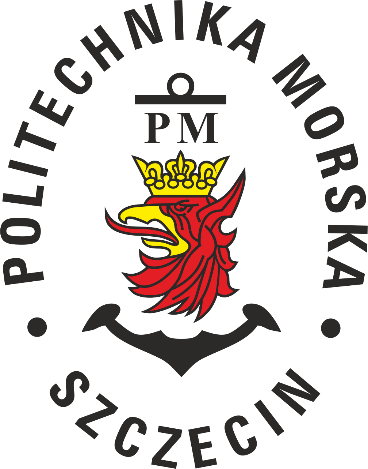   SPECYFIKACJA WARUNKÓW ZAMÓWIENIAdla zamówienia publicznego prowadzonego w trybie podstawowym,                    na podstawie art. 275 pkt 1 ustawy z 11 września 2019 r. – Prawo zamówień publicznych, o wartości poniżej 221 000 euro pod nazwą:Spis treści:Rozdział I – Informacje ogólneNazwa (firma) oraz adres ZamawiającegoTryb udzielenia zamówieniaWykonawcy/podwykonawcy/podmioty trzecie udostępniające wykonawcy swój potencjałKomunikacja w postępowaniuWizja lokalnaPodział zamówienia na częściOferty wariantoweKatalogi elektroniczne Umowa ramowaAukcja elektronicznaZamówienia, o których mowa w art. 214 ust. 1 pkt 7 i 8 ustawy PzpRozliczenia w walutach obcychZwrot kosztów udziału w postępowaniuZaliczki na poczet udzielenia zamówieniaUnieważnienie postępowaniaPouczenie o środkach ochrony prawnejOchrona danych osobowych zebranych przez Zamawiającego w toku postępowania
Rozdział II – Wymagania stawiane wykonawcyPrzedmiot zamówieniaRozwiązania równoważneWymagania w zakresie zatrudniania przez wykonawcę lub podwykonawcę osób na podstawie stosunku pracyWymagania w zakresie zatrudnienia osób, o których mowa w art. 96 ust. 2 pkt 2 ustawy PzpInformacja o przedmiotowych środkach dowodowychTermin wykonania zamówienia Informacja o warunkach udziału w postępowaniu o udzielenie zamówieniaPodstawy wykluczeniaWykaz podmiotowych i przedmiotowych środków dowodowychWymagania dotyczące wadiumSposób przygotowania ofert Opis sposobu obliczenia ceny
Rozdział III – Informacje o przebiegu postępowaniaSposób porozumiewania się Zamawiającego z wykonawcamiSposób oraz termin składania ofertTermin otwarcia ofertTermin związania ofertąOpis kryteriów oceny ofert wraz z podaniem wag tych kryteriów i sposobu oceny ofertProjektowane postanowienia umowy w sprawie zamówienia publicznego, które zostaną wprowadzone do umowy w sprawie zamówienia publicznegoZabezpieczenie należytego wykonania umowy Informacje o formalnościach, jakie muszą zostać dopełnione po wyborze oferty w celu zawarcia umowy w sprawie zamówienia publicznegoWykaz załączników do SWZRozdział I – Informacje ogólneNazwa (firma) oraz adres ZamawiającegoPolitechnika Morska w Szczecinieul. Wały Chrobrego 1-270-500 SzczecinTel. 91 48 09 400; e-mail: ar@pm.szczecin.plAdres strony internetowej Zamawiającego: www.pm.szczecin.plAdres strony internetowej prowadzonego postępowania:https://platformazakupowa.pl/pn/pm_szczecinNa tej stronie udostępniane będą dokumenty zamówienia w tym specyfikacja warunków zamówienia,  zmiany i wyjaśnienia treści specyfikacji warunków zamówienia oraz inne dokumenty bezpośrednio związane z postępowaniem o udzielenie zamówienia.Postępowanie prowadzone jest w języku polskim w formie elektronicznej za pośrednictwem wyżej wymienionej platformy.Rodzaj Zamawiającego: Uczelnia Publiczna.Zamawiający nie dokonuje zakupu w imieniu innych instytucji zamawiających.Tryb udzielenia zamówieniaPostępowanie o udzielenie zamówienia publicznego prowadzone jest w trybie podstawowym, na podstawie art. 275 pkt 1 ustawy z 11 września 2019 r. – Prawo zamówień publicznych (Dz.U. z 2023 poz. 1605 z późn. zm.), zwanej dalej ustawą Pzp, aktów wykonawczych do ustawy Pzp oraz niniejszej Specyfikacji Warunków Zamówienia.Niniejsza Specyfikacja Warunków Zamówienia zwana jest w dalszej treści Specyfikacją Warunków Zamówienia, SWZ lub specyfikacją.W sprawach nieuregulowanych w niniejszej  stosuje się przepisy ustawy Pzp oraz aktów wykonawczych do ustawy Pzp.Wybór oferty najkorzystniejszej zostanie dokonany bez przeprowadzenia negocjacji.Wykonawcy/podwykonawcy/podmioty trzecie udostępniające wykonawcy swój potencjałWykonawcą jest osoba fizyczna, osoba prawna albo jednostka organizacyjna nieposiadająca osobowości prawnej, która oferuje na rynku wykonanie robót budowlanych lub obiektu budowlanego, dostawę produktów lub świadczenie usług lub ubiega się o udzielenie zamówienia, złożyła ofertę lub zawarła umowę w sprawie zamówienia publicznego.Zamawiający nie zastrzega możliwości ubiegania się o udzielenie zamówienia wyłącznie przez wykonawców, o których mowa w art. 94 ustawy Pzp, tj. mających status zakładu pracy chronionej, spółdzielnie socjalne oraz innych wykonawców, których głównym celem lub głównym celem działalności ich wyodrębnionych organizacyjnie jednostek, które będą realizowały zamówienie, jest społeczna i zawodowa integracja osób społecznie marginalizowanych.Zamówienie może zostać udzielone wykonawcy, który:– spełnia warunki udziału w postępowaniu opisane w rozdziale II ustępie 7 SWZ,– nie podlega wykluczeniu na podstawie art. 108 ust. 1 ustawy Pzp oraz art. 7 ust. 1 ustawy z dnia 13 kwietnia 2022 r. o szczególnych rozwiązaniach w zakresie przeciwdziałania wspieraniu agresji na Ukrainę oraz służących ochronie bezpieczeństwa narodowego (Dz. U. 2022 poz. 835),– złożył ofertę niepodlegającą odrzuceniu na podstawie art. 226 ust. 1 ustawy Pzp.Wykonawcy mogą wspólnie ubiegać się o udzielenie zamówienia. W takim przypadku:Wykonawcy występujący wspólnie są zobowiązani do ustanowienia pełnomocnika do reprezentowania ich w postępowaniu albo do reprezentowania ich w postępowaniu i zawarcia umowy w sprawie przedmiotowego zamówienia publicznego.Wszelka korespondencja będzie prowadzona przez Zamawiającego wyłącznie 
z pełnomocnikiem.Potencjał podmiotu trzeciego W celu potwierdzenia spełnienia warunków udziału w postępowaniu, wykonawca może polegać na potencjale podmiotu trzeciego na zasadach opisanych w art.118–123 ustawy Pzp. Podmiot trzeci, na potencjał którego wykonawca powołuje się w celu wykazania spełnienia warunków udziału w postępowaniu, nie może podlegać wykluczeniu na podstawie art. 108 ust. 1 ustawy Pzp  oraz art. 7 ust. 1 ustawy z dnia 13 kwietnia 2022 r. o szczególnych rozwiązaniach w zakresie przeciwdziałania wspieraniu agresji na Ukrainę oraz służących ochronie bezpieczeństwa narodowego (Dz. U. 2022 poz. 835),Uwaga: Wykonawca nie może, po upływie terminu składania ofert, powoływać się na zdolności lub sytuację podmiotów udostępniających zasoby, jeżeli na etapie składania ofert nie polegał on 
w danym zakresie na zdolnościach lub sytuacji podmiotów udostępniających zasoby. PodwykonawstwoZamawiający nie zastrzega obowiązku osobistego wykonania przez wykonawcę kluczowych zadań przedmiotowego zamówienia.Wykonawca może powierzyć wykonanie części zamówienia podwykonawcom. Wykonawca jest zobowiązany wskazać w formularzu oferty (załącznik nr 1 do SWZ): części zamówienia, których wykonanie zamierza powierzyć podwykonawcom i podać firmy podwykonawców, o ile są już znane.Podwykonawca nie może podlegać wykluczeniu na podstawie art. 108 ust. 1 ustawy Pzp oraz art. 7 ust. 1 ustawy z dnia 13 kwietnia 2022 r. o szczególnych rozwiązaniach w zakresie przeciwdziałania wspieraniu agresji na Ukrainę oraz służących ochronie bezpieczeństwa narodowego (Dz. U. 2022 poz. 835),Komunikacja w postępowaniuKomunikacja w postępowaniu o udzielenie zamówienia odbywa się przy użyciu środków komunikacji elektronicznej, za pośrednictwem platformy zakupowej pod adresem:https://platformazakupowa.pl/pn/pm_szczecin zwanej dalej Platformą. Szczegółowe informacje dotyczące przyjętego w postępowaniu sposobu komunikacji, znajdują się w Rozdziale III ust. 1 niniejszej SWZ. Instrukcja korzystania z systemu dostępna jest na Platformie zakupowej.Zamawiający nie przewiduje sposobu komunikowania się z wykonawcami w inny sposób niż przy użyciu środków komunikacji elektronicznej, wskazanych w Rozdziale III ust. 1 SWZ.Wizja lokalna1) Zamawiający nie przewiduje możliwości przeprowadzenia wizji lokalnej na miejscu.Podział zamówienia na częściZamawiający dokonuje podziału zamówienia na części. Wykonawcy mogą złożyć ofertę na wykonanie całości zamówienia, bądź też na wykonanie dowolnie wybranej części zamówienia.Tym samym Zamawiający dopuszcza składania ofert częściowych, o których mowa w art. 7 pkt 15 ustawy Pzp.Oferty wariantoweZamawiający nie dopuszcza możliwości złożenia oferty wariantowej, o której mowa w art. 92 ustawy Pzp tzn. oferty przewidującej odmienny sposób wykonania zamówienia niż określony w niniejszej SWZ.Katalogi elektroniczneZamawiający nie wymaga złożenia ofert w postaci katalogów elektronicznych.Umowa ramowaZamawiający nie przewiduje zawarcia umowy ramowej, o  której mowa w art. 311–315 ustawy Pzp.Aukcja elektronicznaZamawiający nie przewiduje przeprowadzenia aukcji elektronicznej, o  której mowa w art. 308 ust. 1 ustawy Pzp. Zamówienia, o których mowa w art. 214 ust. 1 pkt 7 i 8 ustawy PzpZamawiający nie przewiduje udzielania zamówień na podstawie art. 214 ust. 1 pkt 7 i 8 ustawy Pzp tj.: zamówienia polegającego na powtórzeniu podobnych usług Rozliczenia w walutach obcychRozliczenia między Zamawiającym a Wykonawcą będą prowadzone w złotych polskich (PLN). Zamawiający nie przewiduje rozliczenia w walutach obcych. Zwrot kosztów udziału w postępowaniuZamawiający nie przewiduje zwrotu kosztów udziału w postępowaniu. Zaliczki na poczet udzielenia zamówieniaZamawiający nie przewiduje udzielenia zaliczek na poczet wykonania zamówienia.Unieważnienie postępowania1) Poza możliwością unieważnienia postępowania o udzielenie zamówienia na podstawie art. 255 ustawy Pzp, Zamawiający przewiduje możliwość unieważnienia postępowania, jeżeli środki publiczne, które zamierzał przeznaczyć na sfinansowanie całości lub części zamówienia, nie zostaną mu przyznane.2) Zamawiający przewiduje możliwość unieważnienia postępowania przed upływem terminu składania ofert, na podstawie art. 256 ustawy Pzp tj. jeżeli wystąpiły okoliczności powodujące, że dalsze prowadzenie postępowania jest nieuzasadnione.Pouczenie o środkach ochrony prawnejŚrodki ochrony prawnej przysługują wykonawcy oraz innemu podmiotowi, jeżeli ma lub miał interes w uzyskaniu zamówienia oraz poniósł lub może ponieść szkodę w wyniku naruszenia przez Zamawiającego przepisów ustawy Pzp.Środki ochrony prawnej wobec ogłoszenia wszczynającego postępowanie o udzielenie zamówienia lub ogłoszenia o konkursie oraz dokumentów zamówienia przysługują również organizacjom wpisanym na listę, o której mowa w art. 469 pkt 15 Pzp, oraz Rzecznikowi Małych i Średnich PrzedsiębiorcówOdwołanie przysługuje na:niezgodną z przepisami ustawy czynność Zamawiającego, podjętą w postępowaniu o udzielenie zamówienia, w tym na projektowane postanowienie umowy;zaniechanie czynności w postępowaniu o udzielenie zamówienia, do której Zamawiający był obowiązany na podstawie ustawy Pzp;zaniechanie przeprowadzenia postępowania o udzielenie zamówienia na podstawie ustawy Pzp, mimo że Zamawiający był do tego obowiązany.Odwołanie wnosi się w terminie określonym w art. 515 ustawy Pzp. Odwołanie powinno zawierać elementy wskazane w art. 516 ust. 1 ustawy Pzp.Odwołanie wnosi się do Prezesa Krajowej Izby Odwoławczej w sposób i formie określonej w art. 507 i 508 ustawy Pzp.Odwołujący przekazuje Zamawiającemu odwołanie wniesione w formie elektronicznej albo postaci elektronicznej albo kopię tego odwołania, jeżeli zostało ono wniesione w formie pisemnej, przed upływem terminu do wniesienia odwołania w taki sposób, aby mógł on zapoznać się z jego treścią przed upływem tego terminu.W sprawach nieuregulowanych w ustawie Pzp zastosowanie mają przepisy Kodeksu Cywilnego.Ochrona danych osobowych zebranych przez Zamawiającego w toku postępowaniaZamawiający oświadcza, że spełnia wymogi określone w rozporządzeniu Parlamentu Europejskiego 
i Rady (UE) 2016/679 z 27 kwietnia 2016 r. w sprawie ochrony osób fizycznych w związku z przetwarzaniem danych osobowych i w sprawie swobodnego przepływu takich danych oraz uchylenia dyrektywy 95/46/WE (ogólne rozporządzenie o ochronie danych) (Dz. Urz. UE L 119 z 4 maja 2016 r.) – tym samym dane osobowe podane przez wykonawcę będą przetwarzane zgodnie z ww. rozporządzeniem oraz zgodnie z przepisami krajowymi.Zamawiający udostępnia dane osobowe, o których mowa w art. 10 rozporządzenia Parlamentu Europejskiego i Rady (UE) 2016/679 z dnia 27 kwietnia 2016 r. w sprawie ochrony osób fizycznych 
w związku z przetwarzaniem danych osobowych i w sprawie swobodnego przepływu takich danych oraz uchylenia dyrektywy 95/46/WE (ogólne rozporządzenie o ochronie danych) (Dz. Urz. UE L 119 
z 04.05.2016, str. 1, z późn. zm.), zwanego dalej "rozporządzeniem 2016/679", w celu umożliwienia korzystania ze środków ochrony prawnej, o których mowa w dziale IX, do upływu terminu na ich wniesienie.Skorzystanie przez osobę, której dane osobowe dotyczą, z uprawnienia do sprostowania lub uzupełnienia, o którym mowa w art. 16 rozporządzenia 2016/679, nie może skutkować zmianą wyniku postępowania o udzielenie zamówienia ani zmianą postanowień umowy w sprawie zamówienia publicznego w zakresie niezgodnym z ustawą.W postępowaniu o udzielenie zamówienia zgłoszenie żądania ograniczenia przetwarzania, o którym mowa w art. 18 ust. 1 rozporządzenia 2016/679, nie ogranicza przetwarzania danych osobowych do czasu zakończenia tego postępowania.W przypadku gdy wniesienie żądania dotyczącego prawa, o którym mowa w art. 18 ust. 1 rozporządzenia 2016/679, spowoduje ograniczenie przetwarzania danych osobowych zawartych 
w protokole postępowania lub załącznikach do tego protokołu, od dnia zakończenia postępowania 
o udzielenie zamówienia Zamawiający nie udostępnia tych danych, chyba że zachodzą przesłanki, 
o których mowa w art. 18 ust. 2 rozporządzenia 2016/679.Udostępnianie protokołu postępowania i załączników do tego protokołu, ma zastosowanie do wszystkich danych osobowych, z wyjątkiem danych, o których mowa w art. 9 ust. 1 rozporządzenia 2016/679, zebranych w toku postępowania o udzielenie zamówienia. Ograniczenia zasady jawności, 
o których mowa w ust. 3 i art. 18 ust. 3-6, stosuje się odpowiednio.W przypadku korzystania przez osobę, której dane osobowe są przetwarzane przez Zamawiającego, 
z uprawnienia, o którym mowa w art. 15 ust. 1-3 rozporządzenia 2016/679, Zamawiający może żądać od osoby występującej z żądaniem wskazania dodatkowych informacji, mających na celu sprecyzowanie nazwy lub daty zakończonego postępowania o udzielenie zamówienia.Skorzystanie przez osobę, której dane osobowe są przetwarzane, z uprawnienia do sprostowania lub uzupełnienia danych osobowych, o którym mowa w art. 16 rozporządzenia 2016/679, nie może naruszać integralności protokołu postępowania oraz jego załączników.Klauzula informacyjna z art. 13 RODO do zastosowania przez Zamawiających w celu związanym 
z postępowaniem o udzielenie zamówienia publicznegoZgodnie z art. 13 ust. 1 i 2 rozporządzenia Parlamentu Europejskiego i Rady (UE) 2016/679 z dnia 27 kwietnia 2016 r. w sprawie ochrony osób fizycznych w związku z przetwarzaniem danych osobowych i w sprawie swobodnego przepływu takich danych oraz uchylenia dyrektywy 95/46/WE (ogólne rozporządzenie o ochronie danych), dalej „RODO”, informujemy, że: administratorem Pani/Pana danych osobowych jest Politechnika Morska w Szczecinie ul. Wały Chrobrego 1-2, 70-500 Szczecin, tel. (91) 48 09 400, pm.szczecin.pl;dane kontaktowe do inspektora ochrony danych e-mail: iod@pm.szczecin.pl;Pani/Pana dane osobowe przetwarzane będą na podstawie art. 6 ust. 1 lit. c RODO w celu związanym z postępowaniem o udzielenie zamówienia publicznego;odbiorcami Pani/Pana danych osobowych będą osoby lub podmioty, którym udostępniona zostanie dokumentacja postępowania w oparciu o art. 18 oraz art. 74 ustawy z dnia 29 stycznia 2004 r. – Prawo zamówień publicznych, dalej „ustawa Pzp” oraz podmiotom przetwarzającym dane w naszym imieniu, na podstawie umowy powierzenia danych;  Pani/Pana dane osobowe będą przechowywane, zgodnie z art. 78 ustawy Pzp, przez okres 4 lat od dnia zakończenia postępowania o udzielenie zamówienia, a jeżeli czas trwania umowy przekracza 4 lata, okres przechowywania obejmuje cały czas trwania umowy;obowiązek podania przez Panią/Pana danych osobowych bezpośrednio Pani/Pana dotyczących jest wymogiem ustawowym określonym w przepisach ustawy Pzp, związanym z udziałem w postępowaniu o udzielenie zamówienia publicznego; konsekwencje niepodania określonych danych wynikają z ustawy Pzp;w odniesieniu do Pani/Pana danych osobowych decyzje nie będą podejmowane w sposób zautomatyzowany, stosowanie do art. 22 RODO;posiada Pani/Pan:na podstawie art. 15 RODO prawo dostępu do danych osobowych Pani/Pana dotyczących;prawo do sprostowania i uzupełnienia Pani/Pana danych osobowych na podstawie art. 16 RODO, które nie może skutkować zmianą wyniku postępowania o udzielenie zamówienia ani zmianą postanowień umowy w sprawie zamówienia publicznego w zakresie niezgodnym z ustawą Pzp;na podstawie art. 18 RODO prawo żądania od administratora ograniczenia przetwarzania danych osobowych z zastrzeżeniem przypadków, o których mowa w art. 18 ust. 2 RODO oraz w art. 19 ust. 3 ustawy Pzp, tj. administrator nie ogranicza przetwarzania danych osobowych do czasu zakończenia postępowania o udzielenie zamówienia;  prawo do wniesienia skargi do Prezesa Urzędu Ochrony Danych Osobowych, gdy uzna Pani/Pan, że przetwarzanie danych osobowych Pani/Pana dotyczących narusza przepisy RODO;nie przysługuje Pani/Panu:w związku z art. 17 ust. 3 lit. b, d lub e RODO prawo do usunięcia danych osobowych;prawo do przenoszenia danych osobowych, o którym mowa w art. 20 RODO;na podstawie art. 21 RODO prawo sprzeciwu, wobec przetwarzania danych osobowych, gdyż podstawą prawną przetwarzania Pani/Pana danych osobowych jest art. 6 ust. 1 lit. c RODO.Z tych praw może Pan/Pani skorzystać, składając wniosek w formie pisemnej do Inspektora Ochrony Danych na adres administratora lub na adres poczty elektronicznej iod@pm.szczecin.pl.Rozdział II - Wymagania stawiane wykonawcy Przedmiot zamówieniaPrzedmiotem zamówienia jest usługa polegająca na pełnieniu obowiązków inspektora nadzoru inwestorskiego przy budowie budynków, uzbrojenia, zagospodarowania terenu, pogłębiania, wyposażenia nabrzeża ul. Dębogórska, w ramach POSRM – branże budowlana, elektryczna, teletechniczna, sanitarna, drogowa, hydrotechniczna – zamówienie w częściach.Zamówienie udzielane jest w częściach: Część 1)Nadzór inwestorski w specjalności konstrukcyjno-budowlanej.Część 2)Nadzór inwestorski w specjalności instalacyjnej w zakresie sieci, instalacji i urządzeń elektrycznych 
i elektroenergetycznych. Część 3)Nadzór inwestorski w specjalności instalacyjnej w zakresie sieci, instalacji i urządzeń telekomunikacyjnych.Część 4)Nadzór inwestorski w specjalności instalacyjnej w zakresie sieci, instalacji i urządzeń sieci, instalacji i urządzeń cieplnych, wentylacyjnych, gazowych, wodociągowych i kanalizacyjnych.Część 5)Nadzór inwestorski w specjalności drogowej.Część 6)Nadzór inwestorski w specjalności hydrotechnicznej.Usługi nadzoru inwestorskiego zlecane w ramach niniejszego zamówienia pełnione będą nad robotami budowlanymi wykonywanymi w ramach zadania inwestycyjnego realizowanego przez wykonawcę wyłonionego w postępowaniu przetargowym pn.:zadań inwestycyjnych realizowanych przez wykonawców wyłonionych 
w trwających lub zakończonych postępowaniach przetargowych pn.:„Roboty drogowe i towarzyszące na dz. nr 28/8 przy ul. Dębogórskiej w Szczecinie – etap II – 
w ramach programu wieloletniego pn. „Budowa Polskiego Ośrodka Szkoleniowego Ratownictwa Morskiego w Szczecinie”Numer sprawy: AR/262-06/24„Roboty budowlane związane z budową budynku nr 1 oraz budynku nr 2 w ramach programu wieloletniego pn. „Budowa Polskiego Ośrodka Szkoleniowego Ratownictwa Morskiego 
w Szczecinie wraz z zagospodarowaniem terenu, instalacjami zewnętrznymi i przyłączami  (część I) oraz wykonaniem kanalizacji deszczowej na rzecz Gminy Miasto Szczecin (część II)”Numer sprawy: AR/262-10/24„Sieci i instalacje elektryczne i telekomunikacyjne, oświetlenie terenu, CCTV na działce nr 28/8 przy ul. Dębogórskiej w ramach programu wieloletniego pn. „Budowa Polskiego Ośrodka Szkoleniowego Ratownictwa Morskiego w Szczecinie”Numer sprawy: AR/262-16/24„Roboty budowlane IV Etapu przebudowy nabrzeża na działce 28/8 w ramach Programu Wieloletniego pn. Budowa Polskiego Ośrodka Szkoleniowego Ratownictwa Morskiego 
w  Szczecinie – wyposażenie nabrzeża oraz roboty czerpalne”Numer sprawy: AR/262-18/24zadań inwestycyjnych planowanych do zlecenia przez Zamawiającego w ramach zaplanowanych postępowań przetargowych pn.: 5.	„Roboty budowlane związane z budową wiaty do zimowania jednostek pływających wraz ze zbiornikiem wód deszczowych na cz. Dz. 29 przy ul. Dębogórskiej w Szczecinie”Numer sprawy: AR/262-21/24Strona internetowa Zamawiającego (platforma zakupowa), na której Wykonawcy mogą zapoznać się z dokumentacją projektową w/w obiektów, specyfikacjami technicznymi wykonania i odbioru robót, przedmiarami robót, ofertami wykonawców, jak również z kompletną dokumentacją w/w postępowań, w tym wzorami umów na roboty budowlane, SWZ, opisami przedmiotu zamówienia na roboty budowlane i zakresami zamówień – znajduje się pod poniższym odnośnikiem:https://platformazakupowa.pl/pn/pm_szczecinDla dotychczas nieogłoszonych postępowań przetargowych Zamawiający zamieszcza do zapoznania się dokumentację projektową - załącznik nr 1 do OPZ (dołączona do dokumentów postępowania jako odrębny plik w formie archiwum .ZIP.Wykonawcy powinni się zapoznać z w/w dokumentami, w tym w szczególności z dokumentacją techniczną oraz zakresem zamówienia.Szczegółowo przedmiot zamówienia na nadzory inwestorskie (w tym oczekiwany zakres usług 
i czynności pełnionych przez inspektorów nadzoru) opisany jest w załączniku nr 1a do SWZ – Opis Przedmiotu Zamówienia (OPZ).Nomenklatura wg CPV:71247000-1   Nadzór nad robotami budowlanymi71520000-9   Usługi nadzoru budowlanegoRozwiązania równoważne Wykonawca, który powołuje się na rozwiązania równoważne, jest zobowiązany wykazać, że oferowane przez niego rozwiązanie spełnia wymagania określone przez Zamawiającego. W takim przypadku, Wykonawca załącza do oferty wykaz rozwiązań równoważnych wraz z jego opisem lub normami.Wymagania w zakresie zatrudniania przez wykonawcę lub podwykonawcę osób na podstawie stosunku pracyZamawiający nie stawia wymogu zatrudnienia przez wykonawcę lub podwykonawcę na podstawie umowy o pracę osób wykonujących czynności w zakresie realizacji zamówienia z uwagi, iż charakter czynności, realizowanych w ramach niniejszego zamówienia nie uzasadnia wykonywania pracy w sposób określony w art. 22 § 1 ustawy z dnia 26 czerwca 1974 r. - Kodeks pracy (Dz.U. 2020 r. poz. 1320 z późn. zm.): Przez nawiązanie stosunku pracy pracownik zobowiązuje się do wykonywania pracy określonego rodzaju na rzecz pracodawcy i pod jego kierownictwem oraz w miejscu i czasie wyznaczonym przez pracodawcę, a pracodawca - do zatrudniania pracownika za wynagrodzeniem.Zgodnie z Rozdziałem 2 ustawy Prawo budowlane działalność obejmującą projektowanie, sprawdzanie projektów architektoniczno-budowlanych i sprawowanie nadzoru autorskiego może wykonywać osoba pełniąca samodzielną funkcję techniczną w budownictwie. Samodzielną funkcję techniczną 
w budownictwie mogą wykonywać wyłącznie osoby posiadające „uprawnienia budowlane”. Uprawnienia budowlane przyznawane są imiennie.W związku z powyższym do wykonywania dokumentacji projektowej nie jest wymagane nawiązanie stosunku pracy pod kierownictwem pracodawcy.Wymagania w zakresie zatrudnienia osób, o których mowa w art. 96 ust. 2 pkt 2 ustawy PzpZamawiający nie stawia wymogu w zakresie zatrudnienia przez wykonawcę osób, o których mowa w art. 96 ust. 2 pkt 2 ustawy Pzp.Informacja o przedmiotowych środkach dowodowychZamawiający nie stawia wymogu w zakresie złożenia wraz z ofertą przedmiotowych środków dowodowychTermin wykonania zamówienia Przedmiot umowy wykonywany będzie przez Wykonawcę w terminie od dnia podpisania umowy przez: cały okres realizacji robót budowlanych objętych nadzorem (termin na wykonanie robót będących przedmiotem umowy na roboty budowlane wynosi – liczone od dnia przekazania placu budowy:A. BUDOWA BUDYNKÓW  w tym:-	budynku zajęć teoretycznych Politechniki Morskiej w Szczecinie (budynek nr 1) na działce nr 28/8 przy ul. Dębogórskiej – dotyczy części 1,2,3,4 (termin wrzesień 2024 – grudzień 2025);-	hali z komorą rozgorzeniowo-dymową (budynek nr 2) na działce nr 28/8 przy 
ul. Dębogórskiej – dotyczy części 1,2,4 (termin wrzesień 2024 – marzec 2025);-	wiaty do zimowania jednostek pływających wraz ze zbiornikiem wód deszczowych na cz. dz. nr 29 przy ul. Dębogórskiej – dotyczy części 1,2,4 (termin wrzesień 2024 – grudzień 2024);B. UZBROJENIE terenu w tym:-	kanalizacja deszczowa fi 1000 na działce 28/8 (zakres Gminy Miasto Szczecin) – dotyczy części 4 (termin sierpień 2024 – luty 2025);-	sieci elektryczne i teletechniczne, oświetlenie terenu, CCTV na działce 28/8 – dotyczy części 2,3 (termin sierpień 2024 – grudzień 2024);- 	podłączenie kanalizacji deszczowej z parkingów na działce 28/8 do kanalizacji deszczowej zakres Gminy Miasto Szczecin – dotyczy części 4 (termin sierpień 2024 – grudzień 2024);- 	odwodnienie liniowe wraz z systemowymi studzienkami, regulacja istniejących studni 
i wpustów w granicach zakresu zadania, wykonanie odcinka kanalizacji deszczowej PCV 400 od studni D26 do osadnik OPI wraz z tym osadnikiem, podwyższenie studni istniejącej wraz z obsypaniem do rzędnej, humusowaniem i obsianiem trawą wskazanego na załączniku graficznym terenu – dotyczy części 4 (termin sierpień 2024 – grudzień 2024);- 	wyposażenie punktu odbioru ścieków POS wraz z podłączeniem do istniejącej instalacji kan. sanitarnej – dotyczy części 4 (termin sierpień 2024 – grudzień 2024);-	wyposażenie punktu poboru wody PPW wraz z podłączeniem do istniejącej instalacji wodociągowej – dotyczy części 4 (termin sierpień 2024 – grudzień 2024);-	uzbrojenie terenu przyległego do budynku nr 1 – dotyczy części 2,3,4 (termin wrzesień 2024 – grudzień 2025);-	uzbrojenie terenu przyległego do nr 2 – dotyczy części 2,4 (termin wrzesień 2024 – marzec 2025);-	uzbrojenie terenu przyległego do wiaty – dotyczy części 2,4 (termin wrzesień 2024 - grudzień 2024);C. ZAGOSPODAROWANIE TERENU w tym:-	budowa drogi (etap II), placów, parkingów, chodników, poligonu pożarowego wraz z tacami żelbetowymi i torami kolejowymi – dotyczy części 5 (termin sierpień 2024 - grudzień 2024);- schody terenowe – dotyczy części 5 (termin sierpień 2024 - grudzień 2024);- 	rozbiórka ogrodzenia i istniejących elementów betonowych, w tym istniejących schodów – dotyczy części 5 (termin sierpień 2024 - grudzień 2024);-	wykonanie trawników wraz z humusowaniem – dotyczy części 5 (termin sierpień 2024 - grudzień 2024);-	wykonanie fundamentu żurawia przy nabrzeżu  – dotyczy części 1 (termin sierpień 2024 - wrzesień 2024);- 	regulacja wjazdu  – dotyczy części 5 (termin wrzesień 2024 - grudzień 2024);- 	uzbrojenie terenu przyległego do budynku nr 1 – dotyczy części 5 (termin wrzesień 2024 – grudzień 2025);- 	uzbrojenie terenu przyległego do budynku nr 2 – dotyczy części 5 (termin wrzesień 2024 – marzec 2025);- 	zagospodarowanie terenu przyległego do budynku wiaty – dotyczy części 5 (termin wrzesień 2024 - grudzień 2024);D. POGŁĘBIANIA tj. roboty czerpalne  przy nabrzeżu „DRAB I” – dotyczy części 6 (termin wrzesień 2024 - grudzień 2024);E. WYPOSAŻENIA NABRZEŻA działki 28/8 w tym:-	wyposażenie hydrotechniczne – dotyczy części 6 (termin wrzesień 2024 - grudzień 2024);-	wyposażenie ślusarskie nabrzeża – dotyczy części 6 (termin wrzesień 2024 - grudzień 2024).cały okres odbiorów i rozliczania robót budowlanych, który trwa od daty zgłoszenia zakończenia robót budowlanych do daty odbioru końcowego bez zastrzeżeń – rozliczenie robót budowlanych planowane jest w terminach jak wyżej.oraz przez 63 miesiące w okresie gwarancji i rękojmi wykonawcy robót (liczone od dnia odbioru końcowego bez zastrzeżeń przedmiotu umowy z wykonawcą robót budowlanych) –
w przypadku wystąpienia wad lub usterek, a także podczas ostatecznego odbioru dokonywanego przez Zamawiającego pod koniec czasu trwania okresu gwarancji i rękojmi wykonawcy robót.Czas trwania nadzoru może zostać przedłużony lub skrócony stosownie do czasu wykonania robót budowlanych.Przesunięcie planowanego terminu zakończenia robót określonych w ust. 1 nie stanowi podstawy do podwyższenia wysokości wynagrodzenia.Informacja o warunkach udziału w postępowaniu o udzielenie zamówieniaNa podstawie art. 112 ustawy Pzp, Zamawiający określa warunki udziału w postępowaniu dotyczące:zdolności technicznej lub zawodowej:Część 1):Warunek w rozumieniu Zamawiającego spełni wykonawca, który będzie dysponował co najmniej jedną osobą uprawnioną zgodnie z wymogami ustawy Prawo Budowlane (Ustawa z dnia 7.07.1994 r. Dz. U. 1994 Nr 89, poz. 414 z późn zm.) do pełnienia następujących samodzielnych funkcji technicznych w budownictwie:Inspektor nadzoru inwestorskiego w specjalności konstrukcyjno-budowlanej: posiadającą uprawnienia budowlane do nadzorowania robót budowlanych w specjalności  konstrukcyjno - budowlanej bez ograniczeń, lub równoważne, ważne w dniu złożenia ofert od co najmniej 5 lat (ważność uprawnień jest liczona od daty wydania decyzji udzielającej uprawnienia),będącą czynnym członkiem samorządu zawodowego (właściwej Okręgowej Izby Inżynierów Budownictwa)posiadającą ważne ubezpieczenie od odpowiedzialności cywilnej w zakresie pełnionej funkcji oraz opłaconą składkę na Izbę,która będzie uczestniczyć w wykonaniu zamówienia.Część 2):Warunek w rozumieniu Zamawiającego spełni wykonawca, który będzie dysponował co najmniej jedną osobą uprawnioną zgodnie z wymogami ustawy Prawo Budowlane (Ustawa z dnia 7.07.1994 r. Dz. U. 1994 Nr 89, poz. 414 z późn zm.) do pełnienia następujących samodzielnych funkcji technicznych w budownictwie:Inspektor nadzoru inwestorskiego w specjalności instalacyjnej w zakresie sieci, instalacji i urządzeń elektrycznych i elektroenergetycznych:posiadającą uprawnienia budowlane do nadzorowania robót budowlanych w specjalności  instalacyjnej w zakresie sieci, instalacji i urządzeń elektrycznych i elektroenergetycznych, bez ograniczeń, lub równoważne, ważne w dniu złożenia ofert od co najmniej 3 lat (ważność uprawnień jest liczona od daty wydania decyzji udzielającej uprawnienia),będącą czynnym członkiem samorządu zawodowego (właściwej Okręgowej Izby Inżynierów Budownictwa)posiadającą ważne ubezpieczenie od odpowiedzialności cywilnej w zakresie pełnionej funkcji oraz opłaconą składkę na Izbę,która będzie uczestniczyć w wykonaniu zamówienia.Część 3):Warunek w rozumieniu Zamawiającego spełni wykonawca, który będzie dysponował co najmniej jedną osobą uprawnioną zgodnie z wymogami ustawy Prawo Budowlane (Ustawa z dnia 7.07.1994 r. Dz. U. 1994 Nr 89, poz. 414 z późn zm.) do pełnienia następujących samodzielnych funkcji technicznych w budownictwie:Inspektor nadzoru inwestorskiego w specjalności instalacyjnej w zakresie sieci, instalacji i urządzeń telekomunikacyjnych: posiadającą uprawnienia budowlane do nadzorowania robót budowlanych w specjalności  instalacyjnej w zakresie sieci, instalacji i urządzeń telekomunikacyjnych bez ograniczeń, lub równoważne, ważne w dniu złożenia ofert,będącą czynnym członkiem samorządu zawodowego (właściwej Okręgowej Izby Inżynierów Budownictwa)posiadającą ważne ubezpieczenie od odpowiedzialności cywilnej w zakresie pełnionej funkcji oraz opłaconą składkę na Izbę,która będzie uczestniczyć w wykonaniu zamówienia.Część 4):Warunek w rozumieniu Zamawiającego spełni wykonawca, który będzie dysponował co najmniej jedną osobą uprawnioną zgodnie z wymogami ustawy Prawo Budowlane (Ustawa z dnia 7.07.1994 r. Dz. U. 1994 Nr 89, poz. 414 z późn zm.) do pełnienia następujących samodzielnych funkcji technicznych w budownictwie:Inspektor nadzoru inwestorskiego w specjalności instalacyjnej w zakresie sieci, instalacji i urządzeń sieci, instalacji i urządzeń cieplnych, wentylacyjnych, gazowych, wodociągowych i kanalizacyjnych: posiadającą uprawnienia budowlane do nadzorowania robót budowlanych w specjalności  instalacyjnej w zakresie sieci, instalacji i urządzeń sieci, instalacji i urządzeń cieplnych, wentylacyjnych, gazowych, wodociągowych i kanalizacyjnych bez ograniczeń, lub równoważne, ważne w dniu złożenia ofert od co najmniej 3 lat (ważność uprawnień jest liczona od daty wydania decyzji udzielającej uprawnienia),będącą czynnym członkiem samorządu zawodowego (właściwej Okręgowej Izby Inżynierów Budownictwa)posiadającą ważne ubezpieczenie od odpowiedzialności cywilnej w zakresie pełnionej funkcji oraz opłaconą składkę na Izbę,która będzie uczestniczyć w wykonaniu zamówienia.Część 5):Warunek w rozumieniu Zamawiającego spełni wykonawca, który będzie dysponował co najmniej jedną osobą uprawnioną zgodnie z wymogami ustawy Prawo Budowlane (Ustawa z dnia 7.07.1994 r. Dz. U. 1994 Nr 89, poz. 414 z późn zm.) do pełnienia następujących samodzielnych funkcji technicznych w budownictwie:Inspektor nadzoru inwestorskiego w specjalności inżynieryjnej drogowej: posiadającą uprawnienia budowlane do nadzorowania robót budowlanych w specjalności  inżynieryjnej drogowej bez ograniczeń, lub równoważne, ważne w dniu złożenia ofert od co najmniej 3 lat (ważność uprawnień jest liczona od daty wydania decyzji udzielającej uprawnienia),będącą czynnym członkiem samorządu zawodowego (właściwej Okręgowej Izby Inżynierów Budownictwa)posiadającą ważne ubezpieczenie od odpowiedzialności cywilnej w zakresie pełnionej funkcji oraz opłaconą składkę na Izbę,która będzie uczestniczyć w wykonaniu zamówienia.Część 6):Warunek w rozumieniu Zamawiającego spełni wykonawca, który będzie dysponował co najmniej jedną osobą uprawnioną zgodnie z wymogami ustawy Prawo Budowlane (Ustawa z dnia 7.07.1994 r. Dz. U. 1994 Nr 89, poz. 414 z późn zm.) do pełnienia następujących samodzielnych funkcji technicznych w budownictwie:Inspektor nadzoru inwestorskiego w specjalności konstrukcyjno-inżynieryjnej 
w zakresie budowli hydrotechnicznych: posiadającą uprawnienia budowlane do nadzorowania robót budowlanych w specjalności  konstrukcyjno-budowlanej w zakresie budowli hydrotechnicznych bez ograniczeń, lub równoważne, ważne w dniu złożenia ofert od co najmniej 3 lat (ważność uprawnień jest liczona od daty wydania decyzji udzielającej uprawnienia),będącą czynnym członkiem samorządu zawodowego (właściwej Okręgowej Izby Inżynierów Budownictwa)posiadającą ważne ubezpieczenie od odpowiedzialności cywilnej w zakresie pełnionej funkcji oraz opłaconą składkę na Izbę,która będzie uczestniczyć w wykonaniu zamówienia.Zamawiający wymaga, aby Inspektor nadzoru inwestorskiego wymieniony przez Wykonawcę w Formularzu ofertowym -„Wykaz nadzorowanych robót” był osobą wyznaczoną przez Wykonawcę do realizacji zamówienia zgodnie z warunkami udziału określonymi w niniejszym rozdziale w ramach danej Części zamówienia, na którą Wykonawca składa ofertę.Zamawiający dopuszcza sprawowanie przez jedną osobę więcej niż jednej z ww. funkcji.W przypadku posługiwania się przez wykonawcę cudzym potencjałem, wykonawcy mogą polegać na zdolnościach podmiotów udostępniających zasoby, jeśli podmioty te wykonają roboty budowlane lub usługi, do realizacji których te zdolności są wymagane.W przypadku wspólnego ubiegania się dwóch lub więcej Wykonawców o udzielenie zamówienia oceniany będzie ich łączny potencjał techniczny oraz osoby zdolne do wykonania zamówienia.Podstawy wykluczeniaZamawiający wykluczy z postępowania wykonawców, wobec których zachodzą podstawy wykluczenia, o których mowa w art. 108 ust. 1 ustawy Pzp. Z postępowania o udzielenie zamówienia wyklucza się̨, z zastrzeżeniem art. 110 ust. 2 Pzp, Wykonawcę: będącego osobą fizyczną, którego prawomocnie skazano za przestępstwo:udziału w zorganizowanej grupie przestępczej albo związku mającym na celu popełnienie przestępstwa lub przestępstwa skarbowego, o którym mowa w art. 258 Kodeksu karnego,handlu ludźmi, o którym mowa w art. 189a Kodeksu karnego,o którym mowa w art. 228–230a, art. 250a Kodeksu karnego, w art. 46–48 ustawy z dnia 25 czerwca 2010 r. o sporcie (Dz. U. z 2023 r. poz. 2048) lub w art. 54 ust. 1–4 ustawy z dnia 12 maja 2011 r. o refundacji leków, środków spożywczych specjalnego przeznaczenia żywieniowego oraz wyrobów medycznych (Dz. U. z 2023 r. poz. 826),finansowania przestępstwa o charakterze terrorystycznym, o którym mowa w art. 165a Kodeksu karnego, lub przestępstwo udaremniania lub utrudniania stwierdzenia przestępnego pochodzenia pieniędzy lub ukrywania ich pochodzenia, o którym mowa w art. 299 Kodeksu karnego,o charakterze terrorystycznym, o którym mowa w art. 115 § 20 Kodeksu karnego, lub mające na celu popełnienie tego przestępstwa,powierzenia wykonywania pracy małoletniemu cudzoziemcowi, o którym mowa w art. 9 ust. 2 ustawy z dnia 15 czerwca 2012 r. o skutkach powierzania wykonywania pracy cudzoziemcom przebywającym wbrew przepisom na terytorium Rzeczypospolitej Polskiej (Dz. U. poz. 769),przeciwko obrotowi gospodarczemu, o których mowa w art. 296–307 Kodeksu karnego, przestępstwo oszustwa, o którym mowa w art. 286 Kodeksu karnego, przestępstwo przeciwko wiarygodności dokumentów, o których mowa w art. 270– 277d Kodeksu karnego, lub przestępstwo skarbowe,o którym mowa w art. 9 ust. 1 i 3 lub art. 10 ustawy z dnia 15 czerwca 2012 r. o skutkach powierzania wykonywania pracy cudzoziemcom przebywającym wbrew przepisom na terytorium Rzeczypospolitej Polskiej– lub za odpowiedni czyn zabroniony określony w przepisach prawa obcego;  jeżeli urzędującego członka jego organu zarządzającego lub nadzorczego, wspólnika spółki w spółce jawnej lub partnerskiej albo komplementariusza w spółce komandytowej lub komandytowo-akcyjnej lub prokurenta prawomocnie skazano za przestępstwo, o którym mowa w pkt 1.1;wobec którego wydano prawomocny wyrok sądu lub ostateczną decyzję administracyjną o zaleganiu z uiszczeniem podatków, opłat lub składek na ubezpieczenie społeczne lub zdrowotne, chyba że wykonawca odpowiednio przed upływem terminu do składania wniosków o dopuszczenie do udziału w postepowaniu albo przed upływem terminu składania ofert dokonał płatności należnych podatków, opłat lub składek na ubezpieczenie społeczne lub zdrowotne wraz z odsetkami lub grzywnami lub zawarł wiążące porozumienie w sprawie spłaty tych należności;wobec którego prawomocnie orzeczono zakaz ubiegania się̨ o zamówienia publiczne;jeżeli Zamawiający może stwierdzić́, na podstawie wiarygodnych przesłanek, że Wykonawca zawarł z innymi Wykonawcami porozumienie mające na celu zakłócenie konkurencji, w szczególności jeżeli należąc do tej samej grupy kapitałowej w rozumieniu ustawy z dnia 16 lutego 2007 r. o ochronie konkurencji i konsumentów, złożyli odrębne oferty, oferty częściowe lub wnioski o dopuszczenie do udziału w postępowaniu, chyba że wykażą̨, że przygotowali te oferty lub wnioski niezależnie od siebie;jeżeli, w przypadkach, o których mowa w art. 85 ust. 1 Pzp, doszło do zakłócenia konkurencji wynikającego z wcześniejszego zaangażowania tego Wykonawcy lub podmiotu, który należy z wykonawcą do tej samej grupy kapitałowej w rozumieniu ustawy z dnia 16 lutego 2007 r. o ochronie konkurencji i konsumentów, chyba że spowodowane tym zakłócenie konkurencji może być́ wyeliminowane w inny sposób niż̇ przez wykluczenie Wykonawcy z udziału w postępowaniu o udzielenie zamówienia.Wykonawca może zostać́ wykluczony przez zamawiającego na każdym etapie postępowania o udzielenie zamówienia.Zamawiający nie przewiduje wykluczenia wykonawcy na podstawie art. 109 ust. 1 Pzp.4) Zamawiający wykluczy z postępowania: wykonawcę wymienionego w wykazach określonych w rozporządzeniu 765/2006 i rozporządzeniu 269/2014 albo wpisanego na listę na podstawie decyzji w sprawie wpisu na listę rozstrzygającej o zastosowaniu środka, o którym mowa w art. 1 pkt 3 ustawy z dnia 13 kwietnia 2022 r. o szczególnych rozwiązaniach w zakresie przeciwdziałania wspieraniu agresji na Ukrainę oraz służących ochronie bezpieczeństwa narodowego (t.j. Dz.U. 2023 poz. 1497 z późn. zm.); wykonawcę, którego beneficjentem rzeczywistym w rozumieniu ustawy z dnia 1 marca 2018 r. o przeciwdziałaniu praniu pieniędzy oraz finansowaniu terroryzmu (t.j. Dz. U. z 2023 r. poz. 1124 ze zm.)  jest osoba wymieniona w wykazach określonych w rozporządzeniu 765/2006 i rozporządzeniu 269/2014 albo wpisana na listę lub będąca takim beneficjentem rzeczywistym od dnia 24 lutego 2022 r., o ile została wpisana na listę na podstawie decyzji w sprawie wpisu na listę rozstrzygającej o zastosowaniu środka, o którym mowa w art. 1 pkt 3 ustawy z dnia 13 kwietnia 2022 r. o szczególnych rozwiązaniach w zakresie przeciwdziałania wspieraniu agresji na Ukrainę oraz służących ochronie bezpieczeństwa narodowego (t.j. Dz.U. 2023 poz. 1497 z późn. zm.). ; wykonawcę, którego jednostką dominującą w rozumieniu art. 3 ust. 1 pkt 37 ustawy z dnia 29 września 1994 r. o rachunkowości (t.j. Dz. U. z 2023 r. poz. 120 ze zm.) jest podmiot wymieniony w wykazach określonych w rozporządzeniu 765/2006 i rozporządzeniu 269/2014 albo wpisany na listę lub będący taką jednostką dominującą od dnia 24 lutego 2022 r., o ile został wpisany na listę na podstawie decyzji w sprawie wpisu na listę rozstrzygającej o zastosowaniu środka, o którym mowa w art. 1 pkt 3 ustawy z dnia 13 kwietnia 2022 r. o szczególnych rozwiązaniach w zakresie przeciwdziałania wspieraniu agresji na Ukrainę oraz służących ochronie bezpieczeństwa narodowego (t.j. Dz.U. 2023 poz. 1497 z późn. zm.).  5) Wykluczenie następuje na okres trwania okoliczności określonych w pkt. 4)Wykaz podmiotowych i przedmiotowych środków dowodowych DOKUMENTY SKŁADANE RAZEM Z OFERTĄOferta składana jest pod rygorem nieważności w formie elektronicznej podpisanej kwalifikowanym podpisem elektronicznym lub w postaci elektronicznej opatrzonej podpisem zaufanym lub podpisem osobistym.Wykonawca ma obowiązek dołączyć do oferty dokumenty pozwalające udokumentować pełnienie przez wymienioną w wykazie osobę funkcji inspektora nadzoru inwestorskiego przy wskazanych w wykazie nadzorowanych robót budowach/zadaniach (np. kserokopia dziennika budowy, oświadczenia inspektora nadzoru dołączanego do zawiadomienia o rozpoczęciu robót, oświadczenia inspektora nadzoru dołączanego do zawiadomienia o zakończeniu robót, umowę zawartą z inwestorem zawierającą dane osoby, protokół odbioru robót podpisany m.in. przez inspektora nadzoru, referencje zawierające dane inspektora, fakturę zawierającą dane inspektora oraz dane nadzorowanej usługi – bądź inny dokument pozwalający na identyfikację inspektora oraz nadzorowanego zadania). Dokumenty należy przedstawić w formie elektronicznej lub w postaci elektronicznej opatrzone  kwalifikowanymi podpisami elektronicznymi lub podpisami zaufanymi lub podpisami osobistymi osoby/osób reprezentującej/ych Wykonawcę. Za niedołączenie do oferty odpowiednich dokumentów potwierdzających pełnienie przez wymienioną w wykazie osobę funkcji inspektora nadzoru inwestorskiego Zamawiający nie będzie brał wymienionej roboty budowlanej pod uwagę przy sprawdzaniu prawidłowości wypełnienia przez Wykonawcę tabeli „Wykaz nadzorowanych robót”. W konsekwencji tego dane nadzorowane zadanie nie zostanie uwzględnione w punktacji.UWAGA – Zamawiający nie będzie prosił o uzupełnienie ani o wyjaśnienia w sprawie „Wykazu nadzorowanych robót” ani w sprawie dokumentów (dowodów) dołączonych do oferty. W przypadku powzięcia jakichkolwiek uzasadnionych wątpliwości Zamawiającego odnośnie dowolnej wykazanej roboty budowlanej/budowy/zadania, 
w związku z brakiem możliwości proszenia o uzupełnienie / wyjaśnienia - dane zadanie nie będzie uwzględnione w punktacji.Zamawiający nie wymaga, aby usługi wymienione w „Wykazie nadzorowanych robót” były wykonywane przez firmę Wykonawcy, ani aby inspektor nadzoru był w tamtym okresie pracownikiem Wykonawcy, ani aby Wykonawca w jakikolwiek inny sposób w tamtym okresie tą osobą dysponował.Zamawiający nie ogranicza terminu, w którym usługi, na jakie powołuje się Wykonawca, były przez inspektora nadzoru wykonywane (tj. uwzględnione w punktacji będą wszystkie nadzorowane budowy, roboty budowlane, jakie w ciągu całej swojej pracy zawodowej - od dnia uzyskania uprawnień budowlanych – nadzorowała jako inspektor nadzoru inwestorskiego proponowana przez Wykonawcę Osoba. Uwaga – w przypadku wątpliwości dotyczących „Wykazu nadzorowanych robót” i/lub dołączonych do wykazu dokumentów potwierdzających wyżej wymienione okoliczności, Wykonawca nie zostanie wezwany do uzupełnienia i/lub poprawienia wykazu i/lub dołączonych dokumentów. Oznacza to, że po złożeniu oferty z dołączonymi do niej dokumentami nie będzie możliwe uzupełnienie ani poprawienie wykazu i/lub dołączonych dokumentów. Wykonawca dołącza do oferty oświadczenie o niepodleganiu wykluczeniu – stanowiące  Załącznik nr 2 do SWZ z postępowania w zakresie wskazanym w Rozdziale II ust. 8 SWZ.  Informacje zawarte w oświadczeniu stanowią potwierdzenie, że Wykonawca nie podlega wykluczeniu. Oświadczenie to stanowi dowód potwierdzający brak podstaw wykluczenia na dzień składania ofert. Wykonawca dołącza do oferty oświadczenie o spełnianiu warunków udziału w postępowaniu – stanowiące Załącznik nr 2a do SWZ w zakresie wskazanym w Rozdziale II ust. 7 SWZ.  Oświadczenie to stanowi dowód potwierdzający spełnianie warunków udziału w postępowaniu na dzień składania ofert. Oświadczenie to stanowi dowód potwierdzający spełnianie warunków udziału w postępowaniu na dzień składania ofert, tymczasowo zastępując wymagane podmiotowe środki dowodowe wskazane w rozdziale II ust. 9.2 Oświadczenia składane są pod rygorem nieważności w formie elektronicznej podpisanej kwalifikowanym podpisem elektronicznym lub w postaci elektronicznej opatrzonej podpisem zaufanym, lub podpisem osobistym,Oświadczenia składają odrębnie:wykonawca/każdy spośród wykonawców wspólnie ubiegających się o udzielenie zamówienia. 
W takim przypadku oświadczenia potwierdzają brak podstaw wykluczenia wykonawcy oraz spełnianie warunków udziału w postępowaniu w zakresie, w jakim każdy z wykonawców wykazuje spełnianie warunków udziału w postępowaniu;podmiot trzeci, na którego potencjał powołuje się wykonawca celem potwierdzenia spełnienia warunków udziału w postępowaniu. W takim przypadku oświadczenia potwierdzają brak podstaw wykluczenia podmiotu oraz spełnianie warunków udziału w postępowaniu w zakresie, w jakim podmiot udostępnia swoje zasoby wykonawcy;Samooczyszczenie – w okolicznościach określonych w art. 108 ust. 1 pkt 1, 2, 5 i 6 ustawy Pzp, wykonawca nie podlega wykluczeniu jeżeli udowodni Zamawiającemu, że spełnił łącznie następujące przesłanki:a)	naprawił lub zobowiązał się do naprawienia szkody wyrządzonej przestępstwem, wykroczeniem lub swoim nieprawidłowym postępowaniem, w tym poprzez zadośćuczynienie pieniężne;b)	wyczerpująco wyjaśnił fakty i okoliczności związane z przestępstwem, wykroczeniem lub swoim nieprawidłowym postępowaniem oraz spowodowanymi przez nie szkodami, aktywnie współpracując odpowiednio z właściwymi organami, w tym organami ścigania lub Zamawiającym;c)	podjął konkretne środki techniczne, organizacyjne i kadrowe, odpowiednie dla zapobiegania dalszym przestępstwom, wykroczeniom lub nieprawidłowemu postępowaniu, w szczególności:zerwał wszelkie powiązania z osobami lub podmiotami odpowiedzialnymi za nieprawidłowe postępowanie wykonawcy,zreorganizował personel,wdrożył system sprawozdawczości i kontroli,utworzył struktury audytu wewnętrznego do monitorowania przestrzegania przepisów, wewnętrznych regulacji lub standardów,wprowadził wewnętrzne regulacje dotyczące odpowiedzialności i odszkodowań za nieprzestrzeganie przepisów, wewnętrznych regulacji lub standardów.Zamawiający ocenia, czy podjęte przez wykonawcę czynności są wystarczające do wykazania jego rzetelności, uwzględniając wagę i szczególne okoliczności czynu wykonawcy, a jeżeli uzna, że nie są wystarczające, wyklucza wykonawcę.Do oferty wykonawca załącza również:Pełnomocnictwo  Gdy umocowanie osoby składającej ofertę nie wynika z dokumentów rejestrowych, wykonawca, który składa ofertę za pośrednictwem pełnomocnika, powinien dołączyć do oferty dokument pełnomocnictwa obejmujący swym zakresem umocowanie do złożenia oferty lub do złożenia oferty i podpisania umowy. W przypadku wykonawców ubiegających się wspólnie o udzielenie zamówienia wykonawcy zobowiązani są do ustanowienia pełnomocnika. Dokument pełnomocnictwa, z treści którego będzie wynikało umocowanie do reprezentowania w postępowaniu 
o udzielenie zamówienia tych wykonawców należy załączyć do oferty. Pełnomocnictwo powinno być załączone do oferty i powinno zawierać w szczególności wskazanie:postępowania o zamówienie publiczne, którego dotyczy,wszystkich wykonawców ubiegających się wspólnie o udzielenie zamówienia wymienionych z nazwy z określeniem adresu siedziby,ustanowionego pełnomocnika oraz zakresu jego umocowania.Wymagana forma:Pełnomocnictwo powinno zostać złożone w formie elektronicznej podpisanej kwalifikowanym podpisem elektronicznym lub w postaci elektronicznej opatrzonej podpisem zaufanym lub podpisem osobistym. Dopuszcza się również przedłożenie elektronicznej kopii dokumentu poświadczonej za zgodność z oryginałem przez notariusza, tj. podpisanej kwalifikowanym podpisem elektronicznym osoby posiadającej uprawnienia notariusza.Oświadczenie wykonawców wspólnie ubiegających się o udzielenie zamówieniaWykonawcy wspólnie ubiegający się o udzielenie zamówienia, spośród których tylko jeden spełnia warunek dotyczący uprawnień, są zobowiązani dołączyć do oferty oświadczenie, 
z którego wynika, które roboty budowlane, usługi lub dostawy wykonają poszczególni wykonawcy.Wykonawcy wspólnie ubiegający się o udzielenie zamówienia mogą polegać na zdolnościach tych z wykonawców, którzy wykonają roboty budowlane, usługi lub dostawy do realizacji których te zdolności są wymagane. W takiej sytuacji wykonawcy są zobowiązani dołączyć do oferty oświadczenie, z którego wynika, które roboty budowlane, usługi lub dostawy wykonają poszczególni wykonawcy.Wymagana forma:Wykonawcy składają oświadczenia w formie elektronicznej podpisanej kwalifikowanym podpisem elektronicznym lub w postaci elektronicznej opatrzonej podpisem zaufanym, lub podpisem osobistym osoby upoważnionej do reprezentowania wykonawców zgodnie z formą reprezentacji określoną w dokumencie rejestrowym właściwym dla formy organizacyjnej lub innym dokumencie. Zobowiązanie podmiotu trzeciegoZobowiązanie podmiotu udostępniającego zasoby według wzoru stanowiącego Załącznik nr 3 do SWZ lub inny podmiotowy środek dowodowy potwierdzający, że stosunek łączący wykonawcę z podmiotami udostępniającymi zasoby gwarantuje rzeczywisty dostęp do tych zasobów oraz określa w szczególności:zakres dostępnych wykonawcy zasobów podmiotu udostępniającego zasoby;sposób i okres udostępnienia wykonawcy i wykorzystania przez niego zasobów podmiotu udostępniającego te zasoby przy wykonywaniu zamówienia;czy i w jakim zakresie podmiot udostępniający zasoby, na zdolnościach którego wykonawca polega w odniesieniu do warunków udziału w postępowaniu dotyczących wykształcenia, kwalifikacji zawodowych lub doświadczenia, zrealizuje roboty budowlane lub usługi, których wskazane zdolności dotyczą. Wzór zobowiązania stanowi zał. nr 3 do SWZ.Wymagana forma:Zobowiązanie musi być złożone w formie elektronicznej podpisanej kwalifikowanym podpisem elektronicznym lub w postaci elektronicznej opatrzonej podpisem zaufanym lub podpisem osobistym osoby upoważnionej do reprezentowania wykonawców zgodnie z formą reprezentacji określoną w dokumencie rejestrowym właściwym dla formy organizacyjnej lub innym dokumencie.Wadium	Zamawiający nie wymaga wniesienia wadium w przedmiotowym postępowaniu. Zastrzeżenie tajemnicy przedsiębiorstwa – w sytuacji, gdy oferta lub inne dokumenty składane w toku postępowania będą zawierały tajemnicę przedsiębiorstwa, wykonawca, wraz z przekazaniem takich informacji, zastrzega, że nie mogą być one udostępniane, oraz wykazuje, że zastrzeżone informacje stanowią tajemnicę przedsiębiorstwa w rozumieniu przepisów ustawy z 16 kwietnia 1993 r. o zwalczaniu nieuczciwej konkurencji. Na platformie w formularzu składania oferty znajduje się miejsce wyznaczone do dołączenia części oferty stanowiącej tajemnicę przedsiębiorstwa.Wymagana forma:Dokument musi być złożony w formie elektronicznej  podpisanej kwalifikowanym podpisem elektronicznym lub w postaci elektronicznej opatrzonej podpisem zaufanym lub podpisem osobistym osoby upoważnionej do reprezentowania wykonawców zgodnie z formą reprezentacji określoną w dokumencie rejestrowym właściwym dla formy organizacyjnej lub innym dokumencie.DOKUMENTY SKŁADANE NA WEZWANIE Wykaz podmiotowych środków dowodowychZgodnie z art. 274 ust. 1 ustawy Pzp, Zamawiający przed wyborem najkorzystniejszej oferty wezwie wykonawcę, którego oferta została najwyżej oceniona, do złożenia w wyznaczonym terminie, nie krótszym niż 5 dni, aktualnych na dzień złożenia, następujących podmiotowych środków dowodowych:Wykazu osób na podstawie wzoru stanowiącego Załącznik nr 4 do SWZ, z którego wynikać będzie, że Wykonawca dysponuje lub będzie dysponował co najmniej jedną osobą:Część 1):posiadającą uprawnienia budowlane do nadzorowania robót budowlanych w specjalności  konstrukcyjno - budowlanej bez ograniczeń, lub równoważne, ważne w dniu złożenia ofert od co najmniej 5 lat (ważność uprawnień jest liczona od daty wydania decyzji udzielającej uprawnienia),będącą czynnym członkiem samorządu zawodowego (właściwej Okręgowej Izby Inżynierów Budownictwa)posiadającą ważne ubezpieczenie od odpowiedzialności cywilnej w zakresie pełnionej funkcji oraz opłaconą składkę na Izbę,która będzie uczestniczyć w wykonaniu zamówienia.Część 2):posiadającą uprawnienia budowlane do nadzorowania robót budowlanych w specjalności  instalacyjnej w zakresie sieci, instalacji i urządzeń elektrycznych i elektroenergetycznych, bez ograniczeń, lub równoważne, ważne w dniu złożenia ofert od co najmniej 3 lat (ważność uprawnień jest liczona od daty wydania decyzji udzielającej uprawnienia),będącą czynnym członkiem samorządu zawodowego (właściwej Okręgowej Izby Inżynierów Budownictwa)posiadającą ważne ubezpieczenie od odpowiedzialności cywilnej w zakresie pełnionej funkcji oraz opłaconą składkę na Izbę,która będzie uczestniczyć w wykonaniu zamówienia.Część 3):posiadającą uprawnienia budowlane do nadzorowania robót budowlanych w specjalności  instalacyjnej w zakresie sieci, instalacji i urządzeń telekomunikacyjnych bez ograniczeń, lub równoważne, ważne w dniu złożenia ofert,będącą czynnym członkiem samorządu zawodowego (właściwej Okręgowej Izby Inżynierów Budownictwa)posiadającą ważne ubezpieczenie od odpowiedzialności cywilnej w zakresie pełnionej funkcji oraz opłaconą składkę na Izbę,która będzie uczestniczyć w wykonaniu zamówienia.Część 4):posiadającą uprawnienia budowlane do nadzorowania robót budowlanych w specjalności  instalacyjnej w zakresie sieci, instalacji i urządzeń sieci, instalacji i urządzeń cieplnych, wentylacyjnych, gazowych, wodociągowych i kanalizacyjnych bez ograniczeń, lub równoważne, ważne w dniu złożenia ofert od co najmniej 3 lat (ważność uprawnień jest liczona od daty wydania decyzji udzielającej uprawnienia),będącą czynnym członkiem samorządu zawodowego (właściwej Okręgowej Izby Inżynierów Budownictwa)posiadającą ważne ubezpieczenie od odpowiedzialności cywilnej w zakresie pełnionej funkcji oraz opłaconą składkę na Izbę,która będzie uczestniczyć w wykonaniu zamówienia.Część 5):posiadającą uprawnienia budowlane do nadzorowania robót budowlanych w specjalności  inżynieryjnej drogowej bez ograniczeń, lub równoważne, ważne w dniu złożenia ofert od co najmniej 3 lat (ważność uprawnień jest liczona od daty wydania decyzji udzielającej uprawnienia),będącą czynnym członkiem samorządu zawodowego (właściwej Okręgowej Izby Inżynierów Budownictwa)posiadającą ważne ubezpieczenie od odpowiedzialności cywilnej w zakresie pełnionej funkcji oraz opłaconą składkę na Izbę,która będzie uczestniczyć w wykonaniu zamówienia.Część 6):posiadającą uprawnienia budowlane do nadzorowania robót budowlanych w specjalności  konstrukcyjno-budowlanej w zakresie budowli hydrotechnicznych bez ograniczeń, lub równoważne, ważne w dniu złożenia ofert od co najmniej 3 lat (ważność uprawnień jest liczona od daty wydania decyzji udzielającej uprawnienia),będącą czynnym członkiem samorządu zawodowego (właściwej Okręgowej Izby Inżynierów Budownictwa)posiadającą ważne ubezpieczenie od odpowiedzialności cywilnej w zakresie pełnionej funkcji oraz opłaconą składkę na Izbę,która będzie uczestniczyć w wykonaniu zamówienia.wraz z informacjami na temat jej kwalifikacji zawodowych, uprawnień, doświadczenia 
i wykształcenia niezbędnych do wykonania zamówienia publicznego, a także zakresu wykonywanych przez nią czynności oraz informacją o podstawie do dysponowania tą osobą.Uwaga:Do Wykazu osób Wykonawca dołączy dokumenty poświadczające spełnianie warunków wyznaczonych przez Zamawiającego, tj.:- fakt posiadania uprawnień budowlanych – skan decyzji o nadaniu uprawnień budowlanych, poświadczony przez Wykonawcę za zgodność z oryginałem za pomocą kwalifikowanego podpisu elektronicznego lub w postaci elektronicznej opatrzonej podpisem zaufanym lub podpisem osobistym osoby upoważnionej do reprezentowania wykonawców zgodnie z formą reprezentacji określoną w dokumencie rejestrowym właściwym dla formy organizacyjnej lub innym dokumencie,- przynależności do właściwej Okręgowej Izby Inżynierów Budownictwa z potwierdzeniem opłacenia składki na izbę i składki na polisę odpowiedzialności cywilnej – zaświadczenie 
w postaci elektronicznej poświadczone za pomocą kwalifikowanego podpisu elektronicznego lub w postaci elektronicznej opatrzonej podpisem zaufanym lub podpisem osobistym osoby upoważnionej do reprezentowania wykonawców zgodnie z formą reprezentacji określoną 
w dokumencie rejestrowym właściwym dla formy organizacyjnej lub innym dokumencie,Wymagana forma:Wszystkie dokumenty muszą być złożone w formie elektronicznej podpisanej kwalifikowanym podpisem elektronicznym lub w postaci elektronicznej opatrzonej podpisem zaufanym lub podpisem osobistym osoby upoważnionej do reprezentowania wykonawców zgodnie z formą reprezentacji określoną w dokumencie rejestrowym właściwym dla formy organizacyjnej lub innym dokumencie.Wymagania dotyczące wadiumZamawiający nie wymaga wniesienia wadium.Sposób przygotowania ofertZasady obowiązujące podczas przygotowywania ofert:Oferta musi być przedstawiona zgodnie z zasadami określonymi w ustawie i odpowiadać treści niniejszej SWZ.Oferta wraz z załącznikami musi zostać sporządzona w języku polskim.Ofertę należy sporządzić, pod rygorem nieważności, w formie elektronicznej podpisanej kwalifikowanym podpisem elektronicznym lub w postaci elektronicznej opatrzonej podpisem zaufanym lub podpisem osobistym. Wykonawca ma prawo złożyć tylko jedną ofertę w zakresie każdej z części zamówienia. Oferty wykonawcy, który przedłoży więcej niż jedną ofertę w danej części zamówienia, zostaną odrzucone.Wykonawca składa ofertę wraz z wymaganymi oświadczeniami i dokumentami, wskazanymi 
w Rozdziale II ust. 9 SWZ.Do upływu terminu składania ofert wykonawca może wycofać ofertę. Sposób postępowania 
w przypadku oferty w systemie został opisany w Instrukcji korzystania z Platformy.Wykonawca składa ofertę wraz z załącznikami za pośrednictwem platformy zakupowej pod adresem: https://platformazakupowa.pl/pn/pm_szczecinKorzystanie z platformy zakupowej przez Wykonawcę jest bezpłatne. Treść oferty musi być zgodna z wymaganiami Zamawiającego określonymi w dokumentach zamówienia.Instrukcja korzystania z Platformy znajduje się na stronie internetowej pod adresem: https://platformazakupowa.pl – po kliknięciu w przycisk „Pomoc” znajdujący w prawym dolnym rogu ekranu.Zamawiający dopuszcza złożenie przez jednego Wykonawcę oferty na więcej, niż jedną część zamówienia.Na potrzeby ustalenia przez Zamawiającego, że pełnione usługi nie będą wykonywane – przez osobę wyznaczoną przez Wykonawcę do pełnienia funkcji inspektora nadzoru – za wynagrodzenie niższe, niż wysokość minimalnej stawki godzinowej wynagrodzenia za pracę, określonej na podstawie Rozporządzenia Rady Ministrów z dnia 14 września 2023 r. w sprawie wysokości minimalnego wynagrodzenia za pracę oraz wysokości minimalnej stawki godzinowej w 2024 r. (Dz.U. 2023 poz. 1893), Wykonawca ma obowiązek w Formularzu Oferty:Jeżeli Wykonawca jest osobą fizyczną nieprowadzącą działalności gospodarczej bądź osobą fizyczną prowadzącą jednoosobową działalność gospodarczą niezatrudniającą żadnego pracownika – Wykonawca ma obowiązek: zaznaczyć „TAK” odpowiednio w punkcie 
4 lub w punkcie 5 Formularza Oferty, wykreślić punkt 7, a w punkcie 6 podać oszacowaną we własnym zakresie i na własne ryzyko – przewidywaną ilość godzin pełnionej usługi, 
w zakresie składanej przez siebie Oferty na realizację usług. Niedoszacowanie lub przeszacowanie przez Wykonawcę tej przewidywanej liczby godzin pełnienia usług nie ma wpływu na określenie wynagrodzenia całkowitego za zrealizowanie usług będących przedmiotem zamówienia, które to wynagrodzenie będzie wynagrodzeniem ryczałtowym. Całkowity nakład pracy wymaganej do pełnego zrealizowania usługi będącej przedmiotem zamówienia Wykonawca jest zobowiązany określić samodzielnie, na własne ryzyko, bazując na własnej wiedzy i doświadczeniu w realizacji tego typu usług. Jeżeli Wykonawca nie jest ani osobą fizyczną nieprowadzącą działalności gospodarczej, 
ani osobą fizyczną prowadzącą jednoosobową działalność gospodarczą niezatrudniającą żadnego pracownika – Wykonawca ma obowiązek: zaznaczyć „NIE” w punktach 4 i 5 Formularza Oferty i wykreślić punkt 6, zostawiając niewykreślone Oświadczenie własne Wykonawcy podane w punkcie 7 Formularza Oferty, tj. Oświadczenie Wykonawcy, że usługi pełnione w ramach niniejszego zamówienia, w ramach zakresu składanej przez Wykonawcę Oferty na realizację usług, wykonywane będą przez osobę/osoby otrzymujące wynagrodzenie nie niższe, niż stawka wynikająca z Rozporządzenia Rady Ministrów z dnia 14 września 2023 r. w sprawie wysokości minimalnego wynagrodzenia za pracę oraz wysokości minimalnej stawki godzinowej w 2024 r. (Dz.U. 2023 poz. 1893), za co jako zlecający pracę/usługę Wykonawca bierze pełną odpowiedzialność.Opis sposobu obliczenia cenyŁączna cena oferty musi być podana liczbowo i słownie w kwocie brutto w złotych polskich (PLN), na formularzu (ofercie Wykonawcy) stanowiącym Załącznik nr 1 do SWZ, z dokładnością do dwóch miejsc po przecinku oraz uwzględniać całość ponoszonego przez Zamawiającego wydatku na sfinansowanie zamówienia z zastrzeżeniem pkt 4 i 5. Zamawiający przyjmuje łączną cenę brutto oferty wykazaną w ofercie dla porównania ofert.Podana przez Wykonawcę cena oferty stanowi maksymalny koszt dla Zamawiającego w związku 
z realizacją zamówienia. Cena ta nie podlega negocjacji czy zmianie w toku postępowania 
z zastrzeżeniem art. 223 ust. 2 ustawy Pzp.Cena musi obejmować wszystkie koszty wynikające z opisu przedmiotu zamówienia zgodnie 
z Rozdziałem II ust. 1 pkt 1), a także wszystkie koszty wynikające z obowiązków Wykonawcy wyszczególnionych w § 4 wzoru umowy, stanowiącego Załącznik nr 5a i 5b do SWZ. W cenie oferty powinny być również uwzględnione w szczególności wszystkie należności publiczno-prawne z tytułu obrotu przedmiotem zamówienia, koszty transportu, opakowania, ewentualne ubezpieczenie w czasie dostaw i instalacji oraz koszty uruchomienia, ewentualnych innych, nieprzewidzianych prac, nieuwzględnionych w opisie przedmiotu zamówienia, 
a niezbędnych do zrealizowania przedmiotu zamówienia, a także koszty gwarancji.Jeżeli złożono ofertę, której wybór prowadziłby do powstania u Zamawiającego obowiązku podatkowego zgodnie z przepisami o podatku od towarów i usług, Zamawiający w celu oceny takiej oferty dolicza do przedstawionej w niej ceny podatek od towarów i usług, który miałby obowiązek rozliczyć zgodnie z tymi przepisami. Wykonawca, składając ofertę, informuje Zamawiającego, czy wybór oferty będzie prowadzić do powstania u Zamawiającego obowiązku podatkowego, wskazując nazwę (rodzaj) towaru lub usługi, których dostawa lub świadczenie będzie prowadzić do jego powstania, oraz wskazując ich wartość bez kwoty podatku. Powyższe dotyczy również wewnątrzwspólnotowego nabycia towarów oraz importu usług.Jeżeli Wykonawcy złożą oferty, których wybór prowadziłby do powstania obowiązku celnego Zamawiającego zgodnie z przepisami celnymi w zakresie dotyczącym importu towaru, w celu dokonania oceny ofert Zamawiający doliczy do przedstawionych w nich cen cło, które miałby obowiązek ponieść zgodnie z obowiązującymi przepisami.Jeżeli Wykonawca jest osobą fizyczną nieprowadzącą działalności gospodarczej, to należy podać kwotę oferty brutto uwzględniającą wszystkie należne składki na ubezpieczenia społeczne i zdrowotne oraz zaliczki na podatek dochodowy, także ich części odprowadzane przez Zamawiającego (kwota brutto musi stanowić całkowity koszt jaki poniesie Zamawiający).Rozdział III - Informacje o przebiegu postępowaniaSposób porozumiewania się Zamawiającego z wykonawcamiW niniejszym postępowaniu komunikacja Zamawiającego z wykonawcami odbywa się za pomocą środków komunikacji elektronicznej. Komunikacja między Zamawiającym a wykonawcami, w tym wszelkie oświadczenia, wnioski, zawiadomienia oraz informacje przekazywane są w formie elektronicznej za pośrednictwem Platformy: https://platformazakupowa.pl/pn/pm_szczecinWszelką  korespondencję związaną z niniejszym postępowaniem, należy przekazywać za pośrednictwem Platformy. Korespondencję uważa się za przekazaną w terminie, jeżeli dotrze do Zamawiającego przed upływem wymaganego terminu.Instrukcja korzystania z Platformy znajduje się na stronie internetowej pod adresem: https://platformazakupowa.pl – po kliknięciu w przycisk „Pomoc” znajdujący w prawym dolnym rogu ekranu.Osoba wskazana do porozumiewania się z wykonawcami:Joanna Rajecka, tel. +48 (91) 48 09 676.Michał Ślaź, tel. +48 (91) 48 09 885.Zamawiający, zgodnie z § 3 ust. 3 Rozporządzenia Prezesa Rady Ministrów w sprawie sposobu sporządzania i przekazywania informacji oraz wymagań technicznych dla dokumentów elektronicznych oraz środków komunikacji elektronicznej w postępowaniu o udzielenie zamówienia publicznego lub konkursie (Dz.U.2020 poz. 2452) – dalej: “Rozporządzenie w sprawie środków komunikacji” – określa niezbędne wymagania sprzętowo-aplikacyjne umożliwiające pracę na Platformie, to jest:stały dostęp do sieci Internet o gwarantowanej przepustowości nie mniejszej niż 512 kb/s,komputer klasy PC lub MAC o następującej konfiguracji: pamięć min. 2 GB Ram, procesor Intel IV 2 GHZ lub jego nowsza wersja, jeden z systemów operacyjnych - MS Windows 7, Mac Os x 10 4, Linux, lub ich nowsze wersje,zainstalowana dowolna, inna przeglądarka internetowa niż Internet Explorer,włączona obsługa JavaScript,zainstalowany program Adobe Acrobat Reader lub inny obsługujący format plików .pdf,szyfrowanie na platformazakupowa.pl odbywa się za pomocą protokołu TLS 1.3.,oznaczenie czasu odbioru danych przez platformę zakupową stanowi datę oraz dokładny czas (hh:mm:ss) generowany według czasu lokalnego serwera synchronizowanego z zegarem Głównego Urzędu Miar.Zalecenia Zamawiającego:Zamawiający rekomenduje wykorzystanie formatów: .pdf .doc .xls ze szczególnym wskazaniem na .pdfW celu ewentualnej kompresji danych Zamawiający rekomenduje wykorzystanie formatu: .zip.Dokumenty złożone w plikach w formatach .rar .gif .bmp .numbers .pages. zostaną uznane za złożone nieskutecznie. Formaty plików wykorzystywanych przez wykonawców powinny być zgodne 
z Obwieszczeniem Prezesa Rady Ministrów z dnia 9 listopada 2017 r. w sprawie ogłoszenia jednolitego tekstu rozporządzenia Rady Ministrów w sprawie Krajowych Ram Interoperacyjności, minimalnych wymagań dla rejestrów publicznych i wymiany informacji 
w postaci elektronicznej oraz minimalnych wymagań dla systemów teleinformatycznych.Zamawiający zwraca uwagę na ograniczenia wielkości plików podpisywanych profilem zaufanym, który wynosi max 10MB, oraz na ograniczenie wielkości plików podpisywanych 
w aplikacji eDoApp służącej do składania podpisu osobistego, który wynosi max 5MB.Ze względu na niskie ryzyko naruszenia integralności pliku oraz łatwiejszą weryfikację podpisu, Zamawiający zaleca, w miarę możliwości, przekonwertowanie plików składających się na ofertę na format .pdf  i opatrzenie ich podpisem kwalifikowanym PAdES. Pliki w innych formatach niż PDF zaleca się opatrzyć zewnętrznym podpisem XAdES. Wykonawca powinien pamiętać, aby plik z podpisem przekazywać łącznie z dokumentem podpisywanym.Zamawiający zaleca aby w przypadku podpisywania pliku przez kilka osób, stosować podpisy tego samego rodzaju. Podpisywanie różnymi rodzajami podpisów np. osobistym 
i kwalifikowanym może doprowadzić do problemów w weryfikacji plików. Zamawiający zaleca, aby Wykonawca z odpowiednim wyprzedzeniem przetestował możliwość prawidłowego wykorzystania wybranej metody podpisania plików oferty.Ofertę należy przygotować z należytą starannością dla podmiotu ubiegającego się o udzielenie zamówienia publicznego i zachowaniem odpowiedniego odstępu czasu do zakończenia przyjmowania ofert/wniosków. Sugerujemy złożenie oferty na 24 godziny przed terminem składania ofert/wniosków.Podczas podpisywania plików zaleca się stosowanie algorytmu skrótu SHA2 zamiast SHA1.  Jeśli wykonawca pakuje dokumenty np. w plik ZIP zalecamy wcześniejsze podpisanie każdego ze skompresowanych plików. Zamawiający rekomenduje wykorzystanie podpisu z kwalifikowanym znacznikiem czasu.Zamawiający zaleca aby nie wprowadzać jakichkolwiek zmian w plikach po podpisaniu ich podpisem kwalifikowanym. Może to skutkować naruszeniem integralności plików co równoważne będzie z koniecznością odrzucenia oferty w postępowaniu na podstawie art. 226 ust.1 pkt 6) ustawy Pzp.Wykonawca może zwrócić się do Zamawiającego z wnioskiem o wyjaśnienie treści SWZ:Zamawiający udzieli wyjaśnień niezwłocznie, jednak nie później niż na 2 dni przed upływem terminu składania ofert, pod warunkiem że wniosek o wyjaśnienie treści SWZ wpłynął do Zamawiającego nie później niż na 4 dni przed upływem terminu składania ofert.Jeżeli Zamawiający nie udzieli wyjaśnień w terminie, o którym mowa w lit. a), termin składania ofert zostanie wydłużony  o czas niezbędny do zapoznania się wszystkich zainteresowanych wykonawców z wyjaśnieniami niezbędnymi do należytego przygotowania i złożenia ofert.W przypadku  gdy wniosek o wyjaśnienie  treści SWZ nie  wpłynął  w terminie,  o którym mowa  w lit. a),  Zamawiający nie  ma  obowiązku udzielania  wyjaśnień SWZ oraz obowiązku przedłużenia terminu składania ofert.Przedłużenie terminu składania ofert, o których mowa w lit. b) nie wpływa na bieg terminu składania wniosku  o wyjaśnienie  treści SWZ.Zmiany i wyjaśnienia treści SWZ oraz inne dokumenty zamówienia bezpośrednio związane 
z postępowaniem o udzielenie zamówienia będą udostępniane na stronie internetowej prowadzonego postępowania.Sposób oraz termin składania ofertOfertę należy złożyć w terminie do dnia: 02.08.2024 r. do godz. 11:30Sposób składania ofert:Wykonawca składa ofertę wraz z załącznikami za pośrednictwem platformy zakupowej pod adresem: https://platformazakupowa.pl/pn/pm_szczecin. Sposób przygotowania ofert opisano w Rozdziale II ust. 11 SWZ.Oferta winna być złożona przez osoby umocowane do składania oświadczeń woli i zaciągania zobowiązań w imieniu Wykonawcy, tj. osobę upoważnioną do reprezentowania Wykonawcy, zgodnie z formą reprezentacji Wykonawcy określoną w rejestrze sądowym lub innym dokumencie, właściwym dla danej formy organizacyjnej Wykonawcy, albo przez upełnomocnionego przedstawiciela Wykonawcy.Ofertę może złożyć osoba fizyczna, osoba prawna, lub jednostka organizacyjna nieposiadająca osobowości prawnej oraz podmioty te występujące wspólnie.Zamawiający informuje, iż zgodnie z art. 18 w zw. z art. 74 ust. 2 ust. 1 ustawy oferty składane w postępowaniu o zamówienie publiczne są jawne i podlegają udostępnieniu od chwili ich otwarcia, z wyjątkiem informacji stanowiących tajemnicę przedsiębiorstwa w rozumieniu ustawy z dnia 16 kwietnia 1993 r. o zwalczaniu nieuczciwej konkurencji, jeśli wykonawca w terminie składania ofert zastrzegł, że nie mogą one być udostępniane i jednocześnie wykazał, iż zastrzeżone informacje stanowią tajemnicę przedsiębiorstwa (zastrzeżenie z wykazaniem jego podstawy wykonawca załącza do oferty). Wykonawca nie może zastrzec informacji, o których mowa w art. 222 ust. 5 ustawy Pzp. Wszelkie informacje stanowiące tajemnice przedsiębiorstwa w rozumieniu ustawy z dnia 16 kwietnia 1993 r. o zwalczaniu nieuczciwej konkurencji, które Wykonawca zastrzeże jako tajemnicę przedsiębiorstwa, powinny zostać załączone na platformie zakupowej zgodnie z instrukcją składania oferty dla Wykonawcy.	Zastrzeżenie informacji, które nie stanowią tajemnicy przedsiębiorstwa w rozumieniu ustawy 
z dnia 16 kwietnia 1993 r. o zwalczaniu nieuczciwej konkurencji będzie traktowane, jako bezskuteczne i skutkować będzie ich odtajnieniem.W przypadku złożenia oferty i składających się na nią dokumentów i oświadczeń przez osob(ę) niewymienion(ą)e w dokumencie rejestracyjnym (ewidencyjnym) Wykonawcy, należy do oferty dołączyć stosowne pełnomocnictwo.Zamawiający odrzuci ofertę złożoną po terminie składania ofert.Wykonawca po upływie terminu do składania ofert nie może wycofać złożonej oferty.Szczegółowa instrukcja dla Wykonawców dotycząca złożenia, zmiany i wycofania oferty znajduje się na stronie internetowej pod adresem: https://platformazakupowa.pl/strona/45-instrukcje Termin otwarcia ofertOtwarcie ofert nastąpi w dniu: 02.08.2024 r. o godz. 11:35 poprzez odszyfrowanie wczytanych na Platformie ofert.Zamawiający, najpóźniej przed otwarciem ofert, udostępni na stronie internetowej prowadzonego postępowania informację o kwocie, jaką zamierza przeznaczyć na sfinansowanie zamówienia.Zamawiający, niezwłocznie po otwarciu ofert, udostępnia na stronie internetowej prowadzonego postępowania informacje o:nazwach albo imionach i nazwiskach oraz siedzibach lub miejscach prowadzonej działalności gospodarczej bądź miejscach zamieszkania wykonawców, których oferty zostały otwarte;cenach lub kosztach zawartych w ofertach.W przypadku wystąpienia awarii systemu teleinformatycznego, która spowoduje brak możliwości otwarcia ofert w terminie określonym przez Zamawiającego, otwarcie ofert nastąpi niezwłocznie po usunięciu awarii.Informację  o zmianie terminu otwarcia ofert  Zamawiający opublikuje na Platformie.Termin związania ofertąWykonawca jest związany ofertą w terminie 30 dni od dnia upływu terminu składania ofert, tj. do dnia 31.08.2024 r.Bieg terminu związania ofertą rozpoczyna się wraz z upływem terminu składania ofert.W przypadku gdy wybór najkorzystniejszej oferty nie nastąpi przed upływem terminu związania ofertą określonego w SWZ, Zamawiający przed upływem terminu związania ofertą zwróci się jednokrotnie do wykonawców o wyrażenie zgody na przedłużenie tego terminu o wskazywany przez niego okres, nie dłuższy niż 30 dni.Przedłużenie terminu związania ofertą, o którym mowa w pkt 3), wymaga złożenia przez wykonawcę pisemnego oświadczenia o wyrażeniu zgody na przedłużenie terminu związania ofertą.W przypadku gdy Zamawiający żąda wniesienia wadium, przedłużenie terminu związania ofertą, o którym mowa w ust. 3), następuje wraz z przedłużeniem okresu ważności wadium albo, jeżeli nie jest to możliwe, z wniesieniem nowego wadium na przedłużony okres związania ofertą.Opis kryteriów oceny ofert wraz z podaniem wag tych kryteriów i sposobu oceny ofertPrzy wyborze najkorzystniejszej oferty Zamawiający będzie kierował się następującymi kryteriami i odpowiadającymi im znaczeniami oraz w następujący sposób będzie oceniał spełnienie kryteriów:Cena (C) – 60%Doświadczenie inspektora nadzoru (D) – 40%Dla każdej Części niniejszego zamówienia punktacja będzie liczona oddzielnie, a oferty będą oceniane i porównywane oddzielnie.Kryterium „Cena” (C) zostanie obliczone według następującego wzoru:(Cena najniższej oferty / Cena badanej oferty) x 60 = liczba punktów za kryterium Cena (C)Kryterium „Doświadczenie inspektora nadzoru” (D) będzie punktowane według następujących zasad:Maksymalna liczba punktów uzyskanych w kryterium „Doświadczenie inspektora nadzoru” (D) – 40 pkt.Zamawiający przyzna punkty za doświadczenie inspektora nadzoru w nadzorowaniu budów lub robót budowlanych (w ramach swojej specjalności), określone liczbą wykonanych w swojej karierze usług inspektora nadzoru inwestorskiego lub kierownika budowy, lub kierownika robót danej specjalności, pod warunkiem, że pełnienie tych funkcji było zgłaszane do Powiatowego Inspektora Nadzoru Inwestorskiego i/lub wpisane w Dziennik Budowy.Wykonawca wypełni w formularzu oferty tabelę o nazwie „Wykaz nadzorowanych robót” (jej wzór wskazano poniżej oraz w Załączniku nr 1 do SWZ Formularz oferty), wykazującą doświadczenie inspektora nadzoru.W tabeli należy wymienić osobę wskazaną przez Wykonawcę jako inspektora nadzoru inwestorskiego. W wierszach tabeli należy wymienić nazwy budów/robót nadzorowanych, na które powołuje się Wykonawca, nazwę podmiotu zlecającego usługę, datę rozpoczęcia i zakończenia pełnienia usługi. Wskazane w tabeli usługi należy nazwać lub opisać w sposób umożliwiający ich identyfikację w załączonych do oferty dowodach. Rodzaj dołączonego dowodu opisującego daną usługę należy dla łatwiejszej identyfikacji opisać Liczbę wierszy tabeli należy dostosować do liczby usług, na które powołuje się Wykonawca.wzór tabeli „Wykaz nadzorowanych robót”:* liczbę wierszy należy dostosować do liczby usług, na które powołuje się WykonawcaZamawiający wymaga, aby Inspektor nadzoru inwestorskiego wymieniony przez Wykonawcę w „Wykazie nadzorowanych robót” był osobą wyznaczoną przez Wykonawcę do realizacji zamówienia zgodnie z warunkami udziału w postępowaniu (Rozdział II ust. 7 SWZ) w ramach danej Części zamówienia, na którą Wykonawca składa ofertę.W ramach kryterium „Doświadczenie inspektora nadzoru” (D) ocena ofert będzie dokonana 
w oparciu o wypełnioną tabelę „Wykaz nadzorowanych robót” i dołączone do oferty podpisane dokumenty (dowody) oraz zgodnie z niżej wymienionymi zasadami:Za każdą 1 usługę wymienioną w wykazie Wykonawca otrzyma 5 pkt w kryterium „Doświadczenie inspektora nadzoru” (D).Maksymalna liczba punktów do zdobycia w kryterium „Doświadczenie inspektora nadzoru” (D) to 40 pkt. Zamawiający tym samym będzie punktował maksymalnie 
8 wymienionych i prawidłowo udokumentowanych usług nadzoru inwestorskiego. Za niewskazanie żadnej usługi Wykonawca otrzyma 0 pkt w kryterium „Doświadczenie inspektora nadzoru” (D).Wykonawca ma obowiązek dołączyć do oferty podpisane dokumenty (dowody) pozwalające udokumentować pełnienie przez wymienioną w wykazie osobę funkcji inspektora nadzoru inwestorskiego lub funkcji kierownika budowy, lub funkcji kierownika robót danej specjalności, przy wskazanych w wykazie nadzorowanych robót budowach/zadaniach (np. kserokopia dziennika budowy, oświadczenia inspektora nadzoru / kierownika budowy / kierownika robót dołączanego do zawiadomienia 
o rozpoczęciu robót, oświadczenia inspektora nadzoru / kierownika budowy 
/ kierownika robót dołączanego do zawiadomienia o zakończeniu robót, umowę zawartą z inwestorem / wykonawcą robót, zawierającą dane osoby wykonującej daną funkcję techniczną, protokół odbioru robót podpisany m.in. przez osobę wykonującą daną funkcję techniczną, referencje zawierające dane osoby wykonującej daną funkcję techniczną, fakturę zawierającą dane osoby wykonującej daną funkcję techniczną oraz dane nadzorowanej usługi – bądź inny dokument pozwalający na identyfikację osoby wykonującej daną funkcję techniczną oraz nadzorowanego zadania). Dokumenty należy przedstawić w formie elektronicznej lub w postaci elektronicznej opatrzone  kwalifikowanymi podpisami elektronicznymi lub podpisami zaufanymi lub podpisami osobistymi osoby/osób reprezentującej/ych Wykonawcę. Za niedołączenie do oferty odpowiednich dokumentów potwierdzających pełnienie przez wymienioną w wykazie osobę funkcji inspektora nadzoru inwestorskiego lub funkcji kierownika budowy, lub funkcji kierownika robót danej specjalności, Zamawiający nie będzie brał wymienionej roboty budowlanej pod uwagę przy sprawdzaniu prawidłowości wypełnienia przez Wykonawcę tabeli „Wykaz nadzorowanych robót”. W konsekwencji tego dane nadzorowane zadanie nie zostanie uwzględnione w punktacji.UWAGA – Zamawiający nie będzie prosił o uzupełnienie ani o wyjaśnienia 
w sprawie „Wykazu nadzorowanych robót” ani w sprawie dokumentów (dowodów) dołączonych do oferty. W przypadku powzięcia jakichkolwiek uzasadnionych wątpliwości Zamawiającego odnośnie dowolnej wykazanej roboty budowlanej/budowy/zadania, w związku z brakiem możliwości proszenia 
o uzupełnienie / wyjaśnienia – dane zadanie nie będzie uwzględnione w punktacji.Zamawiający nie wymaga, aby usługi wymienione w „Wykazie nadzorowanych robót” były wykonywane przez firmę Wykonawcy, ani aby osoba wykonująca daną funkcję techniczną była w tamtym okresie pracownikiem Wykonawcy, ani aby Wykonawca w jakikolwiek inny sposób w tamtym okresie tą osobą dysponował.Zamawiający nie ogranicza terminu, w którym usługi, na jakie powołuje się Wykonawca, były przez osobę wykonującą daną funkcję techniczną wykonywane 
(tj. uwzględnione w punktacji będą wszystkie nadzorowane budowy, roboty budowlane, jakie w ciągu całej swojej pracy zawodowej – od dnia uzyskania uprawnień budowlanych – nadzorowała jako inspektor nadzoru inwestorskiego lub kierownik budowy, lub kierownik robót danej specjalności, proponowana przez Wykonawcę Osoba). Uwaga – w przypadku wątpliwości dotyczących „Wykazu nadzorowanych robót” i/lub dołączonych do wykazu dokumentów potwierdzających wyżej wymienione okoliczności, Wykonawca nie zostanie wezwany do uzupełnienia i/lub poprawienia wykazu i/lub dołączonych dokumentów. Oznacza to, że po złożeniu oferty 
z dołączonymi do niej dokumentami nie będzie możliwe uzupełnienie ani poprawienie wykazu i/lub dołączonych dokumentów. W sytuacji gdy Wykonawca nie wypełni w formularzu oferty tabeli „Wykaz nadzorowanych robót”, Zamawiający przyzna 0 pkt. w kryterium „Doświadczenie inspektora nadzoru” (D).Łączna liczba punktów za ofertę = liczba punktów w kryterium Cena (C) (maks. 60) + liczba punktów w kryterium „Doświadczenie Inspektora Nadzoru” (D) (maks. 40)Dla każdej Części niniejszego zamówienia punktacja będzie liczona oddzielnie, a oferty będą oceniane i porównywane oddzielnie.Ocenie będą podlegać wyłącznie oferty nie podlegające odrzuceniu.W toku badania i oceny ofert Zamawiający może żądać od Wykonawców wyjaśnień dotyczących treści złożonych przez nich ofert lub innych składanych dokumentów lub oświadczeń. Wykonawcy są zobowiązani  do przedstawienia wyjaśnień w terminie wskazanym przez Zamawiającego.Zamawiający wybiera najkorzystniejszą ofertę na podstawie kryteriów oceny ofert określonych 
w pkt 1) tego ustępu. Jeżeli nie można wybrać najkorzystniejszej oferty z uwagi na to, że dwie lub więcej ofert przedstawia taki sam bilans ceny i innych kryteriów oceny ofert, Zamawiający wybiera spośród tych ofert ofertę, która otrzymała najwyższą ocenę w kryterium o najwyższej wadze.Jeżeli oferty otrzymały taką samą ocenę w kryterium o najwyższej wadze, Zamawiający wybiera ofertę z najniższą ceną.Jeżeli nie można dokonać wyboru oferty w sposób, o którym mowa w pkt. 7), Zamawiający wzywa wykonawców, którzy złożyli te oferty, do złożenia w terminie określonym przez Zamawiającego ofert dodatkowych zawierających nową cenę lub koszt.Wykonawcy, składając oferty dodatkowe, nie mogą oferować cen lub kosztów wyższych niż zaoferowane w uprzednio złożonych przez nich ofertach.Zamawiający wybiera najkorzystniejszą ofertę̨ w terminie związania ofertą określonym w SWZ.Jeżeli termin związania ofertą upłynie przed wyborem najkorzystniejszej oferty, Zamawiający wezwie Wykonawcę̨, którego oferta otrzymała najwyższą̨ ocenę̨, do wyrażenia, w wyznaczonym przez Zamawiającego terminie, pisemnej zgody na wybór jego oferty.W przypadku braku zgody, o której mowa w pkt. 10), oferta podlega odrzuceniu, a Zamawiający zwraca się̨ o wyrażenie takiej zgody do kolejnego Wykonawcy, którego oferta została najwyżej oceniona, chyba że zachodzą̨ przesłanki do unieważnienia postępowania.Projektowane postanowienia umowy w sprawie zamówienia publicznego, które zostaną wprowadzone do umowy w sprawie zamówienia publicznegoProjektowane postanowienia umowy zostały zawarte we wzorze umowy stanowiącym załącznik nr 5a 
i 5b do SWZ. Załącznik nr 5a do SWZ – wzór umowy ogólny.Załącznik nr 5b do SWZ – wzór umowy zlecenie.Jeżeli wybrany Wykonawca jest osobą fizyczną nieprowadzącą działalności gospodarczej – podpisana umowa opracowana zostanie na podstawie wzoru umowy zlecenie (załącznik nr 5b do SWZ).W pozostałych przypadkach umowa opracowana zostanie na podstawie wzoru umowy ogólnego (załącznik nr 5a do SWZ).Złożenie oferty jest jednoznaczne z akceptacją przez wykonawcę projektowanych postanowień umowy.Zabezpieczenie należytego wykonania umowy Zamawiający nie żąda wniesienia zabezpieczenia należytego wykonania umowy.Informacje o formalnościach, jakie muszą zostać dopełnione po wyborze oferty w celu zawarcia umowy w sprawie zamówienia publicznegoZamawiający zawiera umowę̨ w sprawie zamówienia publicznego, z uwzględnieniem art. 577 Pzp, w terminie nie krótszym niż̇ 5 dni od dnia przesłania zawiadomienia o wyborze najkorzystniejszej oferty, jeżeli zawiadomienie to zostało przesłane przy użyciu środków komunikacji elektronicznej, albo 10 dni, jeżeli zostało przesłane w inny sposób.Zamawiający może zawrzeć́ umowę̨ w sprawie zamówienia publicznego przed upływem terminu, o którym mowa w ust. 1, jeżeli w postępowaniu o udzielenie zamówienia złożono tylko jedną ofertę̨.Zamawiający poinformuje wykonawcę, któremu zostanie udzielone zamówienie, o miejscu i terminie zawarcia umowy.Wykonawca, o którym mowa w pkt. 3), ma obowiązek zawrzeć umowę w sprawie zamówienia na warunkach określonych w projektowanych postanowieniach umowy, które stanowią Załącznik nr 5a i 5b do SWZ. Umowa zostanie uzupełniona o zapisy wynikające ze złożonej oferty.Wykonawca przed zawarciem umowy poda wszelkie informacje niezbędne do wypełnienia treści umowy oraz złoży następujące dokumenty:wykaz dotyczący podwykonawców,kserokopie (poświadczone za zgodność z oryginałem) uprawnień budowlanych oraz zaświadczenia z właściwych izb samorządu zawodowego wszystkich osób wskazanych przez Wykonawcę do realizacji przedmiotu zamówienia,WYKONAWCA BĘDĄCY OSOBĄ FIZYCZNĄ nieprowadzącą działalności gospodarczej: oświadczenie zleceniobiorcy na cele podatkowe i ubezpieczeń społecznych, wypełnione na podstawie wzoru stanowiącego Załącznik nr 1 do wzoru umowy, będącego Załącznikiem nr 5b do SWZ.Jeżeli zostanie wybrana oferta wykonawców wspólnie ubiegających się o udzielenie zamówienia, Zamawiający będzie żądał przed zawarciem umowy w sprawie zamówienia publicznego kopii umowy regulującej współpracę tych wykonawców, w której m.in. zostanie określony pełnomocnik uprawniony do kontaktów z Zamawiającym oraz do wystawiania dokumentów związanych z płatnościami, przy czym termin, na jaki została zawarta umowa, nie może być krótszy niż termin realizacji zamówienia.  Niedopełnienie powyższych formalności przez wybranego wykonawcę będzie potraktowane przez Zamawiającego jako niemożność zawarcia umowy w sprawie zamówienia publicznego z przyczyn leżących po stronie wykonawcy i zgodnie z art. 98 ust. 6 pkt 3 ustawy Pzp, będzie skutkowało zatrzymaniem przez Zamawiającego wadium wraz z odsetkami.Jeżeli Wykonawca, którego oferta została wybrana jako najkorzystniejsza, uchyla się̨ od zawarcia umowy w sprawie zamówienia publicznego Zamawiający może dokonać́ ponownego badania 
i oceny ofert spośród ofert pozostałych w postępowaniu Wykonawców albo unieważnić́ postępowanie.Zamawiający Zapisy Specyfikacji Warunków Zamówienia (nr AR/262-19/24) wraz z załącznikami stanowiącymi jej integralną część tj.:Załącznik nr 1 do SWZ	– oferta wykonawcy,Załącznik nr 1a do SWZ	– opis przedmiotu zamówienia (wraz z załącznikami), Załącznik nr 2 do SWZ	– oświadczenie o braku podstaw do wykluczenia,Załącznik nr 2a do SWZ	– oświadczenie o spełnianiu warunków udziału w postępowaniu,Załącznik nr 3 do SWZ	– zobowiązanie do oddania do dyspozycji wykonawcy niezbędnych zasobówZałącznik nr 4 do SWZ	– wykaz osób Załącznik nr 5a do SWZ	– projektowane postanowienia umowy (wzór umowy ogólnej)Załącznik nr 5b do SWZ – 	projektowane postanowienia umowy zlecenia (wzór umowy zlecenie) – dla osób fizycznych nieprowadzących działalności gospodarczejzostały zaakceptowane zgodnie z odpowiedzialnością określoną w regulaminie  udzielania zamówień publicznych Uczelni, przez członków komisji przetargowej poprzez złożenie podpisów w poniższej tabeli:Symbol /Numer sprawy:AR/262-19/24PrzygotowałaKomisja Przetargowa powołana zarządzeniem przetargowym nr 77/2024z dnia 09.07.2024 r.Imię i Nazwisko Inspektora nadzoru:…………………Wykaz robót budowlanych/budów nadzorowanych przez Inspektora nadzoru w ramach specjalności: ……………………………..Wykaz robót budowlanych/budów nadzorowanych przez Inspektora nadzoru w ramach specjalności: ……………………………..Wykaz robót budowlanych/budów nadzorowanych przez Inspektora nadzoru w ramach specjalności: ……………………………..Wykaz robót budowlanych/budów nadzorowanych przez Inspektora nadzoru w ramach specjalności: ……………………………..Imię i Nazwisko Inspektora nadzoru:…………………Nazwa budowy/zadania lub krótki opis umożliwiający identyfikacjęPodmiot zlecający usługęData rozpoczęcia i zakończenia pełnionych usług (od – do)Rodzaj dołączonego do oferty dowodu – opisać w celu łatwiejszej identyfikacji przez Zamawiającego 1. 2.  … *Funkcja w komisji przetargowejImię i nazwiskoPodpisPrzewodniczącyMichał Ślaź…………………………Kierownik jednostki realizującejMichał Ślaź…………………………CzłonekJarosław Sobczak…………………………Osoba odpowiedzialna za opis oraz system oceny ofertJarosław Sobczak…………………………SekretarzJoanna Rajecka…………………………Jednostka prowadzącaJoanna Rajecka…………………………